Јавно предузеће за пијачне и погребне услуге ЗемунМагистратски трг бр. 1КОНКУРСНА ДОКУМЕНТАЦИЈАПредмет јавне набавкеРЕДОВНО ОДРЖАВАЊЕ ГРОБЉА И ПИЈАЦАЈАВНА НАБАВКА МАЛЕ ВРЕДНОСТИВрста предмета јавне набавкеРАДОВИРедни број јавне набавкеР-01/2019 ЈНМВБеоград, март 2019. годинеКОНКУРСНА ДОКУМЕНТАЦИЈА ЗА ЈАВНУ НАБАВКУ МАЛЕ ВРЕДНОСТИ„РЕДОВНО ОДРЖАВАЊЕ ГРОБЉА И ПИЈАЦА“БРОЈ Р-01/2019 ЈНМВСАДРЖАЈ КОНКУРСНЕ ДОКУМЕНТАЦИЈЕ:ОПШТИ ПОДАЦИ О ЈАВНОЈ НАБАВЦИ ПОДАЦИ О ПРЕДМЕТУ ЈАВНЕ НАБАВКЕ ВРСТА, ТЕХНИЧКЕ КАРАКТЕРИСТИКЕ (СПЕЦИФИКАЦИЈЕ), КВАЛИТЕТ, КОЛИЧИНА И ОПИС РАДОВА, НАЧИН СПРОВОЂЕЊА КОНТРОЛЕ И ОБЕЗБЕЂИВАЊА ГАРАНЦИЈЕ КВАЛИТЕТА, РОК ИЗВРШЕЊА, МЕСТО ИЗВРШЕЊА, ЕВЕНТУАЛНЕ ДОДАТНЕ УСЛУГЕ УСЛОВИ ЗА УЧЕШЋЕ У ПОСТУПКУ ЈАВНЕ НАБАВКЕ ИЗ ЧЛ. 75. И 76. ЗАКОНА О ЈАВНИМ НАБАВКАМА И УПУТСТВО КАКО СЕ ДОКАЗУЈЕ ИСПУЊЕНОСТ ТИХ УСЛОВА УПУТСТВО ПОНУЂАЧИМА КАКО ДА САЧИНЕ ПОНУДУ ОБРАЗАЦ ПОНУДЕ МОДЕЛ УГОВОРА ИЗЈАВА О НЕЗАВИСНОЈ ПОНУДИ ЗАПИСНИК О ОБИЛАСКУ ТЕРЕНАОБРАЗАЦ ТРОШКОВА ПРИПРЕМЕ ПОНУДЕ ОБРАЗАЦ ПОТВРДЕ РЕФЕРЕНТНОГ НАРУЧИОЦАОПШТИ ПОДАЦИ О ЈАВНОЈ НАБАВЦИ2. ПОДАЦИ О ПРЕДМЕТУ ЈАВНЕ НАБАВКЕОпис предмета јавне набавке:Предмет јавне набавке је РЕДОВНО ОДРЖАВАЊЕ ГРОБЉА И ПИЈАЦА – текући радови на редовном одржавању гробља и пијаца којима управља Јавно предузеће за пијачне и погребне услуге Земун, и то:пијаце :''Сава Ковачевић'' улица Романијска бр 9 ''Батајница'', Станка Тишме 29''Земун Поље'', Фрање Крча бб''Шајкашка'' Шајкашка 15 б''Галеника'' Милице Шуваковић 6гробља: Батајница, Бранислава Баришића- Доктора бб, Угриновци, Гробљанска ббНазив и ознака из општег речника набавке:45000000 – Грађевински радови3. ВРСТА, ТЕХНИЧКЕ КАРАКТЕРИСТИКЕ (СПЕЦИФИКАЦИЈЕ), КВАЛИТЕТ, КОЛИЧИНА И ОПИС РАДОВА, НАЧИН СПРОВОЂЕЊА КОНТРОЛЕ И ОБЕЗБЕЂИВАЊА ГАРАНЦИЈЕ КВАЛИТЕТА, РОК ИЗВРШЕЊА, МЕСТО ИЗВРШЕЊА, ЕВЕНТУАЛНЕ ДОДАТНЕ УСЛУГЕНапомена: количине дате у табели су оквирне и служе искључиво за оцену понуда, док ће стварна количина бити реализована по јединичним ценама које су исказане у Понуди и то у мери које дефинишу стварне потребе Наручиоца, а највише до укупне уговорене вредности.У случају изузетне потребе за радовима који нису наведени у табели, Извођач радова је у обавези да их изврши по цени наведеној у свом званичном важећем ценовнику, а таквих радова количински највише може бити до 10% укупне уговорене вредности.Начин и рок извођења радова: сукцесивно, по потреби Наручиоца, према достављеном Налогу (e-mail, факс) на основу закљученог уговора, у току важења истог. Рок за извођење радова биће одређен у Налогу, а примерено обиму радова који треба да се изведу. Дан почетка извођења радова констатује се у Налогу.На сваки позив Наручиоца,извођач је дужан да приступи радовима у року од 24 часова.Место извођења радова: пијаце :''Сава Ковачевић'' улица Романијска бр 9 ''Батајница'', Станка Тишме 29''Земун Поље'', Фрање Крча бб''Шајкашка'' Шајкашка 15 б''Галеника'' Милице Шуваковић 6гробља: Батајница, Бранислава Баришића- Доктора бб, Угриновци, Гробљанска ббГарантни рок: минимум 12 (дванаест) месеци од дана потписивања Записника о примопредаји радова.Записник о примопредаји радова потписује комисија састављена од овлашћених представника Наручиоца и Извођача радова, а представља основ за испостављање рачуна на фактурну адресу.Извођач радова је дужан да има одговарајући број стручне радне снаге и материјал за солидно и благовремено извршење уговорених радова и да током радова спроводи мере техничке заштите. За радове на висини Извођач радова је дужан да обезбеди радника и користи сигурносну и заштитну опрему. За уграђени материјал Извођач радова доставља спецификацију Наручиоцу.   НАПОМЕНА:  ОБАВЕЗАН ОБИЛАЗАК ТЕРЕНА	Неопходно је да понуђач, који је преузео конкурсну документацију са Портала јавних набавки/интернет странице Наручиоца закаже обилазак локација путем е- mail: odrzavanjeјpzemun@gmail.com. најкасније до 29.03.2019. године у 12,00 часова.  Уз захтев за обилазак терена понуђач је дужан да достави податке и овлашћење за лице/лица које ће извршити обилазак локације.Обилазак терена ће се извршити у понедељак 01.04.2019. од 09 до 12 часова, а обиласку ће присуствовати представник Наручиоца и представник Понуђача. Обилазак терена је обавезан – елиминациони услов. Понуђачима који обиђу терен у заказаном термину, биће потписан Записник о обиласку објекта који су предмет јавне набавке од стране представника Наручиоца. Понуђачи су у обавези да приложе уз понуду и потписан Записник о обиласку објекта (Образац – ЗАПИСНИК о обиласку објекта је саставни део Конкурсне документације). Записник о обиласку терена је обавезан - саставни део понуде, у супротном, понуда се сматра неприхватљивом.4.УСЛОВИ ЗА УЧЕШЋЕ У ПОСТУПКУ ЈАВНЕ НАБАВКЕ ИЗ ЧЛ. 75. И 76. ЗАКОНА О ЈАВНИМ НАБАВКАМА И УПУТСТВО КАКО СЕ ДОКАЗУЈЕ ИСПУЊЕНОСТ ТИХ УСЛОВА4.1. 	УСЛОВИ ЗА УЧЕШЋЕ У ПОСТУПКУ ЈАВНЕ НАБАВКЕ ИЗ ЧЛ. 75. И 76. 4.2	ИЗЈАВА О ИСПУЊЕНОСТИ УСЛОВА ЗА УЧЕШЋЕ У ПОСТУПКУ ЈАВНЕ НАБАВКЕ ИЗЈАВА ПОНУЂАЧА:На основу члана 77. став 4. Закона под пуном материјалном и кривичном одговорношћу изјављујем да ________________________________________________________________________________________________________________________________________________________(навести назив понуђача)испуњава обавезне услове за учешће из члана 75. став 1. тачке 1) до 4) Закона, у поступку јавне набавке „РЕДОВНО ОДРЖАВАЊЕ ГРОБЉА И ПИЈАЦА“ број Р-01/2019 ЈНМВ.                                                                   М.П.                                                                                                  ПонуђачНапомена: Уколико понуду подноси група понуђача, Изјава мора бити потписана од стране овлашћеног лица сваког понуђача из групе понуђача и оверена печатом.4.3	ИЗЈАВА О ИСПУЊЕНОСТИ УСЛОВА ЗА УЧЕШЋЕ У ПОСТУПКУ ЈАВНЕ НАБАВКЕ У СЛУЧАЈУ ПОНУДЕ СА ПОДИЗВОЂАЧЕМИЗЈАВА О ИСПУЊЕНОСТИ УСЛОВА ЗА ПОДИЗВОЂАЧЕ:На основу члана 77. став 4. Закона о јавним набавкама (''Службени гласник Републике Србије'' број 124/12, 14/15 и 68/15) под пуном материјалном и кривичном одговорношћу изјављујем да:____________________________________________________________________________________________________________________________________________________________________________________________________________________________________________________________________________________________________________(навести назив подизвођача)испуњавам обавезне услове из члана 75. став 1. тачке 1) до 4) Закона за учешће у поступку јавне набавке мале вредности  „РЕДОВНО ОДРЖАВАЊЕ ГРОБЉА И ПИЈАЦА“ број Р-01/2019 ЈНМВ.                                                                                                         Подизвођач:                                                                М.П.                     _____________________                                                        Напомена: Изјава се попуњава само уколико понуђач подноси понуду са подизвођачем и мора бити потписана од стране овлашћеног лица подизвођача и оверена печатом. 4.4.	ОБРАЗАЦ ИЗЈАВЕПод пуном материјалном и кривичном одговорношћу, изјављујем да је понуђач / члан групе понуђача / подизвођач___________________________________________________(назив и седиште понуђача, односно члана групе понуђача, односно подизвођача)поштовао обавезе које произилазе из важећих прописа о заштити на раду, запошљавању и условима рада, заштити животне средине и да немам забрану обављања делатности која је на снази у време подношења понуде.М.П.  						                                                        ____________________________________					                                       (потпис овлашћеног лица)Напомена: Изјаву копирати у потребном броју примеракa у случају подношења понуде са подизвођачем, односно заједничке понуде.4.5.	УПУТСТВО КАКО СЕ ДОКАЗУЈЕ ИСПУЊЕНОСТ УСЛОВА       Уколико понуђач подноси понуду са подизвођачем, у складу са чланом 80. Закона, подизвођач мора да испуњава обавезне услове из члана 75. став 1. тач. 1) до 4) Закона.       Уколико понуду подноси група понуђача, сваки понуђач из групе понуђача, мора да испуни обавезне услове из члана 75. став 1. тач. 1) до 4) Закона, а додатне услове испуњавају заједно.       Ако понуђач у остављеном примереном року, када Наручилац то захтева, не достави на увид оригинал или оверене копије обавезних доказа, наручилац ће његову понуду одбити као неприхватљиву.         Наручилац може да захтева од понуђача додатна објашњења која ће му помоћи при прегледу, вредновању и упоређивању понуда, а може да врши и контролу (увид) код понуђача, односно његовог подизвођача.         Понуђач није дужан да доставља на увид доказе који су јавно доступни на интернет страницама надлежних органа. У случају да су докази о испуњености услова јавно доступни, у складу са чланом 79. став 5. Закона, понуђач је дужан да у понуди наведе интернет страницу на којој су тражени подаци јавно доступни. Наведени захтев се не односи на доказе о испуњености обавезних услова, у случају када је понуђач уписан у регистар понуђача пре протека рока за подношење понуда у овом поступку јавне набавке.       Уколико је доказ о испуњености услова електронски документ, понуђач доставља копију електронског документа у писаном облику, у складу са законом којим се уређује електронски документ.      Уколико у понуди нису приложени наведени докази о испуњености услова из члана 75. и из члана 76. Закона, као и услова из Конкурсне документације или нису достављени други докази о испуњењу тражених услова, понуда ће бити одбијена као неприхватљива због битних недостатака.        Ако понуђач има седиште у другој држави, Наручилац може да провери да ли су документи којима понуђач доказује испуњеност тражених услова издати од стране надлежних органа те државе, у складу са чланом 79. став 7. Закона.      Ако се у држави у којој понуђач има седиште не издају докази из члана 77. Закона,  понуђач може, уместо доказа, приложити своју писану изјаву, дату под кривичном и материјалном одговорношћу оверену пред судским или управним органом, јавним бележником или другим надлежним органом те државе, сходно члану 79. став 9. Закона.      Понуђач је дужан да без одлагања писмено обавести наручиоца о било којој промени у вези са испуњеношћу услова из поступка јавне набавке, која наступи до доношења одлуке, односно закључења уговора, односно током важења уговора о јавној набавци и да је документује на прописани начин.5. УПУТСТВО ПОНУЂАЧИМА КАКО ДА САЧИНЕ ПОНУДУЈЕЗИК Понуда мора бити на српском језику. Уколико је неки документ у понуди на страном језику, исти мора бити преведен на српски језик.ОБАВЕЗНА САДРЖИНА ПОНУДЕПонуда се доставља у писаној форми и мора да садржи следеће елементе:Правилно попуњен, оверен и потписан Образац 3.;Попуњену, оверену и потписану Изјаву/е о испуњености услова из члана 75. став 1. Закона; Попуњену, оверену и потписану Изјаву о испуњености услова из члана 75. став 2. Закона;Доказе о испуњености додатних услова; Правилно попуњен, оверен и потписан Образац понуде (Образац 6.);Попуњен, оверен и потписан модел Уговора о јавној набавци (Образац 7.);Попуњену, оверену и потписану Изјаву о независној понуди (Образац 8.);Попуњене, оверене и потписане Изјаве о издавању средства обезбеђења уговорне обавезе (Образац 9., Прилог 1. и Прилог 3.);Образац Потврде референтног Наручиоца (Образац 11. конкурсне документације)Уколико понуда не садржи све наведене елементе, биће одбијена као неприхватљива.ОБЛИК ПОНУДЕ         Понуда се доставља у писаној форми у А4 формату.         Понуда се саставља тако што понуђач уписује тражене податке у обрасце који су саставни део Конкурсне документације.         Пожељно је да сви документи у понуди буду повезани, тако да се не могу накнадно убацивати, одстрањивати или замењивати појединачни листови, односно прилози.          Понуђач подноси понуду у затвореној коверти или кутији.          Образац понуде (Образац 6.) треба попунити према наведеним рубрикама, тако што се у приложени образац уносе елементи за оцену понуде.          Понуда не сме да садржи речи унете између редова, брисане речи или речи писане преко других речи, изузев када је неопходно да Понуђач исправи грешке које је направио. У том случају такве исправке морају бити оверене од стране Понуђача, у супротном понуда ће бити одбијена као неприхватљива.ПОНУДЕ СА ВАРИЈАНТАМА          Понуда са варијантама није дозвољена. Понуда која садржи варијанте биће одбијена као неприхватљива.ПОДНОШЕЊЕ ПОНУДЕ          Понуђач подноси понуду непосредно у седишту Наручиоца, Земун, ул. Косовска бр 9 (у периоду од 07,30 до 15,30 часова) или путем поште на адресу Наручиоца –  Јавно предузеће за пијачне и погребне услуге Земун, Магистратски трг 1, 11080 Земун. Понуђач подноси понуду у затвореној коверти или кутији, затвореној на начин да се приликом отварања понуда може са сигурношћу утврдити да се први пут отвара. Рок за подношење понуда је  до 05.04.2019. године  до 12 часова, без обзира на начин доставе.        Понуде ће бити отворене јавно, последњег дана рока за подношење понуда, односно 05.04.2018, у 12.30 часова , у просторијама Наручиоца, Јавно предузеће за пијачне и погребне услуге Земун, КОСОВСКА бр. 9 трећи спрат. Представници понуђача, који ће присустовати јавном отварaњу понуда, морају да  приложе писано овлашћење за учешће у поступку отварања понуда са јасном назнаком да се овлашћење односи на предметну набавку.                    У поступку отварања понуда, активно могу учествовати само овлашћени                                                                 представници понуђача.          Понуђач може да поднесе само једну понуду.          У року за подношење понуда понуђач може да измени, допуни или опозове своју понуду. У том случају понуђач ће измену, допуну или опозив понуде доставити у затвореној коверти или кутији уз назнаку на коверти или кутији да се ради о измени, допуни или опозиву понуде. У случају измене или допуне понуде на коверти или кутији обавезно навести назив понуђача, број и назив предмета јавне набавке и речи ''Измена или допуна понуде - НЕ ОТВАРАТИ''.          Понуђач који је самостално поднео понуду не може истовремено да учествује у заједничкој понуди или као подизвођач, нити исто лице може учествовати у више заједничких понуда.ПОНУДА СА ПОДИЗВОЂАЧЕМ          Уколико понуђач подноси понуду са подизвођачем, дужан је да у понуди наведе податке о подизвођачу, проценат укупне вредности набавке који ће поверити подизвођачу, као и део предмета набавке који ће извршити преко подизвођача.проценат укупне вредности набавке који ће понуђач поверити подизвођачу не може бити већи од 50% .понуђач је дужан да за подизвођаче достави доказе о испуњености услова који су тражени у Упутству како се доказује испуњеност услова.понуђач је дужан да Наручиоцу, на његов захтев, омогући приступ код подизвођача ради утврђивања испуњености услова.          Наручилац може, на захтев подизвођача и где природа предмета набавке то дозвољава, пренети доспела потраживања директно подизвођачу, за део набавке која се извршава преко тог подизвођача. Пре доношења одлуке о преношењу доспелих потраживања директно подизвођачу, Наручилац ће омогућити добављачу да у року од 5 дана од дана добијања позива Наручиоца приговори уколико потраживање није доспело. Све ово не утиче на правило да понуђач, односно добављач у потпуности одговара наручиоцу за извршење обавеза из поступка јавне набавке, односно за извршење уговорних обавеза, без обзира на број подизвођача.ПОДНОШЕЊЕ ЗАЈЕДНИЧКЕ ПОНУДЕ           У случају заједничке понуде, саставни део заједничке понуде мора бити споразум којим се понуђачи из групе понуђача међусобно и према Наручиоцу обавезују на извршење предметне јавне набавке, а који садржи:податке о члану групе који ће бити носилац посла, односно који ће поднети понуду и који ће заступати групу понуђача пред Наручиоцем;опис послова  сваког од понуђача из групе понуђача у извршењу уговора.            ИЗМЕНА И ДОПУНА КОНКУРСНЕ ДОКУМЕНТАЦИЈЕ          Наручилац задржава право да пре истека рока за подношење понуде, односно у року дефинисаном Законом о јавним набавкама, изврши измену и допуну конкурсне документације.          Свака измена и допуна конкурсне документације биће објављена на Порталу јавних набавки Управе за јавне набавке http://portal.ujn.gov.rs/ и на интернет адреси Наручиоца www.jpppzemun.rs.           Ако наручилац измени или допуни конкурсну документацију осам или мање дана пре истека рока за достављање понуде, Наручилац ће продужити рок за достављање понуде и објавити обавештење о продужењу рока за подношење понуда.НАЧИН ПЛАЋАЊА          Рок плаћања не може бити дужи од 45 дана од дана исправно испостављене фактуре за квалитетно и благовремено изведене радове, у супротном понуда ће бити одбијена као неприхватљива.Под исправно испостављеном фактуром сматра се фактура која поседује сва обележја рачуноводствене исправе у смислу  одговарајућих одредаба важећих Закона о рачуноводству и Закона о ПДВ-у, као и других важећих прописа који који уређују предметну област.Фактуре које у сваком свом елементу не испуњавају услове да буду прихваћене као рачуноводствене исправе неће бити прихваћене као основ за исплату по закљученом Уговору.ГАРАНТНИ РОК          Минимум 12 (дванаест) месеци од дана потписивања Записника о примопредаји радова.РОК ЗА ИЗВОЂЕЊЕ РАДОВА Радови ће се изводити сукцесивно, по потреби Наручиоца, према достављеном Налогу (e-mail, факс) на основу закљученог уговора, у току важења истог. Рок за извођење радова биће одређен у Налогу, а примерено обиму радова који треба да се изведу. Дан почетка извођења радова констатује се у НалогуРОК ВАЖЕЊА ПОНУДЕ          Понуђач је дужан да у обрасцу понуде (Образац 6.) прецизно наведе рок важења понуде који не може бити краћи од 90 дана од дана отварања понуда, а ако је рок важности понуде краћи, Наручилац ће такву понуду одбити као неприхватљиву. У случају истека рока важења понуде, Наручилац је дужан да у писаном облику затражи од понуђача продужење рока важења понуде. Понуђач који прихвати захтев за продужење рока важења понуде не може мењати понуду.ВАЛУТА И ЦЕНА          Понуђач је дужан да прикаже јединичне цене, укупну вредност понуде у динарима, без ПДВ и укупну вредност понуде у динарима са ПДВ. Понуђене јединичне цене су фиксне и не могу се повећавати за време периода важења уговора.У цену морају бити урачунати сви трошкови које понуђач има у реализацији ове јавне набавке.Ако је у понуди исказана неуобичајено ниска цена, Наручилац ће поступити у складу са чланом 92. Закона о јавним набавкама. У случају рачунске грешке и разлике између јединичне и укупне цене или укупне вредности понуде, меродавна је јединична цена.СРЕДСТВА ФИНАНСИЈСКОГ ОБЕЗБЕЂЕЊА Наручилац као средства финансијског обезбеђења испуњења обавеза у поступку јавне набавке и уговорених обавеза прихвата  уз понуду искључиво :Оригинал сопствену бланко меницу за озбиљност понуде у вредности 5%За обезбеђење испуњења обавезе у поступку јавне набавке, понуђачи су у обавези да уз понуду доставе оригинал сопствену бланко меницу за озбиљност понуде у вредности од 5%, са клаузулом ,,без протеста“, са копијом депо картона, и доказом о регистрацији менице у регистру Народне банке Србије и овлашћењем за попуну менице – Меничним писмом, насловљеним на Јавно предузеће за пијачне и погребне услуге Земун ',Магистратски трг 1, Земун у износу од 5% од вредности понуде без обрачунатог ПДВ, са роком важности до истека понуђеног рока важења понуде. Предметна меница мора да испуњава све услове за принудну наплату, сходно Закону о платном промету („Службени лист СРЈ», бр. 3/02 и 5/03 и «Службени гласник РС», бр. 43/04, 62/06, 111/09 и 31/11), са посебним нагласком на чланове 6, 13 и 14. Закона о изменама и допунама Закона о платном промету («Службени гласник РС», бр. 31/11)Изабрани понуђач. је дужан да у року од 7 дана од примопредаје извршених радова и испостављања коначног рачуна преда Наручиоцу банкарску гаранцију у износу 5 % укупно изведених радова за отклањање недостатака у гарантном периоду. Банкарска гаранција за отклањање недостатака у гарантном периоду мора имати важност 10 дана дуже од трајања гарантног рока, рачунато од дана потписивања Записника о примопредаји уговором предвиђених радова.У случају да се укаже потреба продужења банкарских гаранција, Понуђач мора благовремено продужити важност банкарских гаранција, односно најкасније 15 дана пре истека њихове важности, а уколико то не учини, Наручилац има право да активира сваку банкарску гаранцију којој није продужен рок важења.Предметне средства финансијског обезбеђења морају да испуњавају све услове за принудну наплату, сходно Закону о платном промету („Службени лист СРЈ», бр. 3/02 и 5/03 и «Службени гласник РС», бр. 43/04, 62/06, 111/09 и 31/11), са посебним нагласком на чланове 6, 13 и 14. Закона о изменама и допунама Закона о платном промету («Службени гласник РС», бр. 31/11). Наручилац ће захтевати гаранцију за додатно обезбеђење испуњења уговорних обавеза у висини 15% од понуђене цене, уколико је понуђач добио негативну референцу за предмет јавне набавке, који није истоврстан предмету за који се спроводи поступак. Ако се за време трајања уговора промене рокови за коначно извршење посла, рок важења банкарске гаранције за добро извршење посла у уговореном року мора да се продужи.                         ОБРАЗАЦ - МЕНИЧНОГ ОВЛАШЋЕЊАНа основу Закона о меници ( Сл-ФНРЈ бр. 104/46..Сл.СРЈ бр. 46/96), Одлуке гувернера НБЈ о облику, садржини и начину коришћења јединдтвених инструмената платног промета (СлСРЈ бр. 29/02 и 30/02) и Одлуке о облику, садржини и начину коришћења јединствених инструмената платног промета Сл. бр 34/02 и Сг РС 43/04)ДУЖНИК:____________________________________                                        (назив и адреса) МБ___________________________________________ ПИБ: _________________________________________ ТЕКУЋИ РАЧУНИ И НАЗИВ БАНАКЕ :_________________________________________________                                                                         _________________________________________________ ОДГОВОРНО ЛИЦЕ ЗА ЗАСТУПАЊЕ:   _______________________________________ ИЗДАЈЕ  МЕНИЧНО ПИСМО-ОВЛАШЋЕЊЕ ЗА КОРИСНИКА БЛАНКО СОЛО МЕНИЦЕКОРИСНИК: Јавно предузеће за пијачне и погребне услуге Земун, ул. Магистратски трг бр.1: текући рачун : 205-239877-03 Комерцијална банка ад Београд. ИЗЈАВА: Предајемо Вам бланко сопствену (соло) меницу број _________________ (унети серијски број менице), као средство финансијског обезбеђења за озбиљност понуде поднете у поступку јавне набавке број Р-01/2019.Овлашћујемо Повериоца, да предату меницу може попунити у износу од 5% од укупне цене услуга без ПДВ, дате у понуди бр. ______________од ____.____.2019.године, тј. на износ од____________________(словима:____________________________________________________динара), и да безусловно и неопозиво, без протеста и трошкова, вансудски у складу са важећим прописима, изврши наплату са свих рачуна Дужника– издаваоца менице из новчаних средстава, односно друге имовине код банака, а у корист Повериоца.Меница је важећа и у случају да дође до промене лица овлашћеног за заступање Дужника, статусних промена или оснивања нових правних субјеката од стране овлашћеног лица за заступање Дужника, и других промена од значаја за правни промет. Рок важења меничног овлашћења је до _________________године. (минимум 60 дана од дана јавног отварања понуда).Меницу за озбиљност понуде наручилац ће наплатити у следећим случајевима: уколико понуђач након истека рока за подношење понуда повуче или мења своју понуду; уколико понуђач коме је додељен уговор благовремено не потпиште уговор о јавној набавци;       У _______________, дана _______________                         Одговорно лице понуђача                                                                            М.П.                 ______________________ Напомена:Заједно са попуњеним, овереним печатом и потписаним Обрасцем меничног овлашћења доставити: 1)бланко соло меницу (печатом оверену и потписану), 2)захтев за регистрацију менице у Регистру меница Народне банке Србије са овереним пријемом истог од стране пословне банке (оригинал или копија),3)попуњено, печатом оверено и потписано менично овлашћење ПОВЕРЉИВОСТ ПОДАТАКА И ДОКУМЕНТАЦИЈЕ         Подаци које Понуђач оправдано означи као поверљиве биће коришћени само у сврху реализације јавне набавке и неће бити доступни ником изван круга лица која буду укључена у поступак јавне набавке. Ови подаци неће бити објављени приликом отварања понуда, нити у наставку поступка или касније.          Као поверљива, Понуђач може означити документа која садрже личне податке, а која не садржи ниједан јавни регистар или која на други начин нису доступна, као и пословне податке који су прописима или интерним актима Понуђача означени као поверљиви.         Наручилац ће као поверљива третирати она документа која у десном горњем углу великим словима имају исписану реч «ПОВЕРЉИВО».          Наручилац не одговара за поверљивост података који нису означени на горе наведени начин.          Ако се као поверљиви означе подаци који не одговарају горе наведеним условима, Наручилац ће позвати понуђача да уклони ознаку поверљивости. Понуђач ће то учинити тако што ће његов представник изнад ознаке поверљивости написати «ОПОЗИВ», уписати датум, време и потписати се.          Ако Понуђач, у року који одреди наручилац, не опозове поверљивост докумената, наручилац ће третирати ову понуду као понуду без поверљивих података.           Понуђач не може означити као поверљиве податке цену и остале податке из понуде од значаја за примену елемента критеријума и рангирање понуда.ДОДАТНЕ ИНФОРМАЦИЈЕ ИЛИ ПОЈАШЊЕЊА          У случају да има нејасноћа у овом упутству, Понуђач може тражити од Наручиоца, у писаном облику, додатне информације или појашњења у вези са припремањем понуде, при чему може да укаже Наручиоцу и на евентуално уочене недостатке и неправилности у конкурсној документацији, најкасније 5 дана пре истека рока за подношење понуде. Захтев за додатне информације или појашњења доставља се на један од следећих начина:     путем поште на адресу:  Јавно предузеће за пијачне и погребне услуге Земун, Магистратски трг 1, 11080 Земун, уз напомену: ''Додатне информације и појашњења за јавну набавку „РЕДОВНО ОДРЖАВАЊЕ ГРОБЉА И ПИЈАЦА“ број Р-01/2019 ЈНМВ.                  илипутем e-mail-а: odrzavanjejpzemun@gmai.com радним данима (понедељак – петак), у периоду од 0730 до 1530 часова.          Комуникација у поступку јавне набавке се врши искључиво на начин одређен чланом 20. Закона.ДОДАТНА ОБЈАШЊЕЊА, КОНТРОЛА И ДОПУШТЕНЕ ИСПРАВКЕ          Наручилац, у току стручне оцене понуда, у року за доношење одлуке о додели уговора, може да захтева од Понуђача додатна објашњења која ће му помоћи при прегледу, вредновању и упоређивању понуда, а може да врши и контролу (увид) код Понуђача, односно његовог подизвођача. Уколико је потребно вршити додатна објашњења, Наручилац ће Понуђачу оставити примерени рок да поступи по позиву Наручиоца, односно да омогући Наручиоцу контролу (увид) код Понуђача, као и код његовог подизвођача.Наручилац може, уз сагласност Понуђача, да изврши исправке рачунских грешака уочених приликом разматрања понуде по окончаном поступку отварања понуда. У случају разлике између јединичне цене и укупне цене, меродавна је јединична цена, а ако се Понуђач не сагласи са исправком рачунских грешака, Наручилац ће његову понуду одбити као неприхватљиву.КРИТЕРИЈУМ ЗА ИЗБОР НАЈПОВОЉНИЈЕ ПОНУДЕ          Критеријум за избор најповољнијег понуђача је најнижа понуђена цена.РЕЗЕРВНИ КРИТЕРИЈУМ ЗА ДОДЕЛУ УГОВОРА           У случају да, након стручне оцене понуда, постоје две или више понуда са истом најнижом понуђеном ценом, Наручилац ће, као најповољнију, изабрати понуду понуђача који је понудио дужи гарантни рок за изведене радове који су предмет ове јавне набавке.           Уколико, ни након примене наведеног резервног критеријума, није могуће донети одлуку о додели уговора, Наручилац ће доделити уговор Понуђачу на начин да ће уговор бити додељен Понуђачу који буде извучен путем жреба. Наручилац ће писмено обавестити све понуђаче који су поднели понуде о датуму када ће се одржати извлачење путем жреба. Жребом ће бити обухваћене само оне понуде које имају једнаку најнижу понуђену цену и рок за извођење радова. Извлачење путем жреба Наручилац ће извршити јавно, у присуству овлашћених представника понуђача и то тако што ће називе понуђача који имају исту најнижу понуђену цену и рок за извођење радова исписати на одвојеним папирима, који су исте величине и боје, те ће све те папире ставити у куглице. Наког тога, куглице ће ставити у провидну посуду одакле ће бити извучена само једна куглица, затим ће куглица бити отворена и биће прочитан назив понуђача са папира. Понуђачу чији назив буде на извученом папиру биће додељен уговор. Понуђачима који не присуствују овом поступку, Наручилац ће доставити Записник са извлачења путем жреба.ДОДАТНИ УСЛОВИ          Понуђач је дужан да, уз понуду, достави попуњену, потписану и оверену Изјаву из Обрасца 4. тачка 4.4. конкурсне документације као доказ да је поштовао обавезе које произилазе из важећих прописа о заштити на раду, запошљавању и условима рада, заштити животне средине, као и да нема забрану обављања делатности која је на снази у време подношења понуде.          Одговорност за накнаду за коришћење патената, као и одговорност за повреду заштићених права интелектуалне својине трећих лица сноси Понуђач.ЗАШТИТА ПРАВА ПОНУЂАЧА          Захтев за заштиту права подноси се наручиоцу, а копија се истовремено доставља Републичкој комисији.          Захтев за заштиту права доставља се непосредно наручиоцу на адресу, препорученом пошиљком са повратницом или на e-mail: jpzemun@gmail.com          Захтев за заштиту права може се поднети у току целог поступка јавне набавке, против сваке радње наручиоца, осим ако Законом није дугачије одређено.          Захтев за заштиту права којим се оспорава врста поступка, садржина позива за подношење понуда или конкурсне документације сматраће се благовременим ако је примљен од стране наручиоца најкасније три дана пре истека рока за подношење понуда, без обзира на начин достављања и уколико је подносилац захтева у складу са чланом 63. став 2. Закона указао наручиоцу на евентуалне недостатке и неправилности, а наручилац исте није отклонио.          Захтев за заштиту права којим се оспоравају радње које наручилац предузме пре истека рока за подношење понуда, а након истека рока од три дана, сматраће се благовременим уколико је поднет најкасније до истека рока за подношење понуда.После доношења одлуке о додели уговора и одлуке о обустави поступка, рок за подношење захтева за заштиту права је пет дана од дана објављивања одлуке на Порталу јавних набавки.Чланом 151. Закона прописано је да захтев за заштиту права мора да садржи, између осталог, и потврду о уплати таксе из члана 156. Закона.Подносилац захтева за заштиту права је дужан да на: Рачун буџета Републике Србије број: 840-30678845-06 уплати таксу предвиђену чланом 156. Закона у износу од 60.000 динара.           Као доказ о уплати таксе, у смислу члана 151. став 1. тачка 6) Закона, прихватиће се:1. Потврда о извршеној уплати таксе из члана 156. Закона која садржи следеће елементе:(1) да буде издата од стране банке и да садржи печат банке;(2) да представља доказ о извршеној уплати таксе, што значи да потврда мора да садржи податак да је налог за уплату таксе, односно налог за пренос средстава реализован, као и датум извршења налога;* Републичка комисија може да изврши увид у одговарајући извод евиденционог рачуна достављеног од стране Министарства финансија – Управе за трезор и на тај начин додатно провери чињеницу да ли је налог за пренос реализован.(3) износ таксе из члана 156. Закона чија се уплата врши;(4) број рачуна: 840-30678845-06;(5) шифру плаћања: 153 или 253;(6) позив на број: подаци о броју или ознаци јавне набавке поводом које се подноси захтев за заштиту права;(7) сврха: такса за ЗЗП; назив наручиоца; број или ознакa јавне набавке поводом које се подноси захтев за заштиту права;(8) корисник: буџет Републике Србије;(9) назив уплатиоца, односно назив подносиоца захтева за заштиту права за којег је извршена уплата таксе;(10) потпис овлашћеног лица банке.2. Налог за уплату, први примерак, оверен потписом овлашћеног лица и печатом банке или поште, који садржи и све друге елементе из потврде о извршеној уплати таксе наведене под тачком 1.3. Потврда издата од стране Републике Србије, Министарства финансија, Управе за трезор, потписана и оверена печатом, која садржи све елементе из потврде о извршеној уплати таксе из тачке 1, осим оних наведених под (1) и (10), за подносиоце захтева за заштиту права који имају отворен рачун у оквиру припадајућег консолидованог рачуна трезора, а који се води у Управи за трезор (корисници буџетских средстава, корисници средстава организација за обавезно социјално осигурање и други корисници јавних средстава);4. Потврда издата од стране Народне банке Србије, која садржи све елементе из потврде о извршеној уплати таксе из тачке 1, за подносиоце захтева за заштиту права (банке и други субјекти) који имају отворен рачун код Народне банке Србије у складу са законом и другим прописом.          Подаци о Упутству о уплати таксе и Примери попуњених налога за пренос и уплатница могу се добити на интернет адреси Комисије за заштиту права http://www.kjn.gov.rs/ ПРИМЕРИ ПОПУЊЕНИХ НАЛОГА ЗА ПРЕНОС* И УПЛАТНИЦА ЗА УПЛАТУ ТАКСЕ ЗА ПОДНЕТИ ЗАХТЕВ ЗА ЗАШТИТУ ПРАВАНалог за пренос мора да буде реализован да би се уплата таксе могла сматрати уредном. Примерак правилно попуњеног налога за пренос: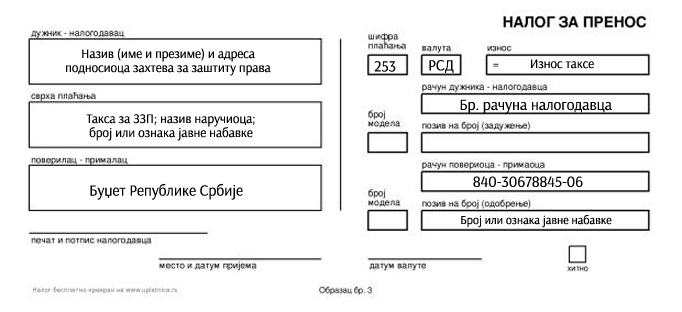 Примерак правилно попуњеног налога за уплату: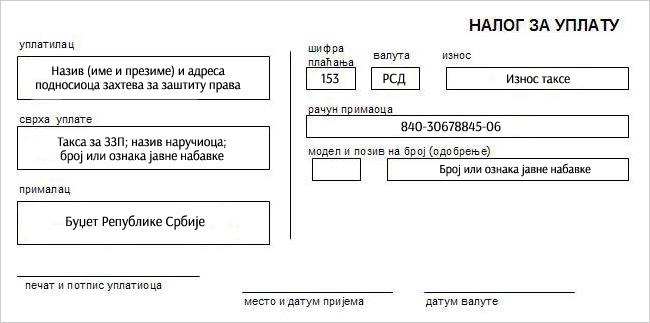 НАПОМЕНА: Посебно је значајно да се у пољу ''сврха уплате’’ подаци упишу оним редоследом како је то приказано у горе наведеним примерима. У пољу ''позив на број'' уписује се број или ознака јавне набавке поводом које се подноси захтев за заштиту права, али је препорука да се у овом пољу избегава употреба размака и знакова, као што су: ( ) | \ / „ « * и сл.ОДЛУКА О ДОДЕЛИ УГОВОРА И ЗАКЉУЧЕЊЕ УГОВОРА          Наручилац ће одлуку о додели уговора донети у законском року.          Одлуку о додели уговора Наручилац ће објавити на Порталу јавних набавки и на својој интернет страници у року од 3 (три) дана од дана доношења.          Понуђач, чија је понуда изабрана као најповољнија, дужан је да са Наручиоцем закључи Уговор о јавној набавци најкасније у року од 8 дана од дана протека рока за подношење Захтева за заштиту права понуђача из члана 149. Закона о јавним набавкама.     Ако Наручилац не достави потписан уговор понуђачу у горе наведеном року, понуђач није дужан да потпише уговор, што се неће сматрати одустајањем од понуде и не може због тога да сноси било какве последице, осим ако је поднет захтев за заштиту права.          Ако понуђач одбије да закључи уговор о јавној набавци, Наручилац може да закључи уговор са првим следећим понуђачем.          Обавештење о закљученом уговору о јавној набавци објавиће се на Порталу јавних набавки у року од 5 (пет) дана од дана закључења уговора.          Уколико у року за подношење понуда пристигне само једна понуда и та понуда буде прихватљива, наручилац ће сходно члану 112. став 2. тачка 5) ЗЈН-а закључити уговор са понуђачем у року од два дана од дана када понуђач прими одлуку о додели уговора.6. ОБРАЗАЦ ПОНУДЕ Понуда понуђача за јавну набавку мале вредности „РЕДОВНО ОДРЖАВАЊЕ ГРОБЉА И ПИЈАЦА“ број Р-01/2019 ЈНМВ.Напомена: количине дате у табели су оквирне и служе искључиво за оцену понуда, док ће стварна количина бити реализована по јединичним ценама које су исказане у Понуди и то у мери које дефинишу стварне потребе Наручиоца, а највише до укупне уговорене вредности.У случају изузетне потребе за радовима који нису наведени у табели, Извођач радова је у обавези да их изврши по цени наведеној у свом званичном важећем ценовнику, а таквих радова количински највише може бити до 10% укупне уговорене вредности.Гарантни рок: ______________ месеци од дана потписивања Записника о примопредаји     Рок важења понуде: _________дана од дана јавног отварања понуда.                                                                   М.П.                                                                                 Понуђач7.  МОДЕЛ УГОВОРАНАПОМЕНА: ПОНУЂАЧ ЈЕ ДУЖАН ДА ПОПУНИ МОДЕЛ УГОВОРА, ПОТПИШЕ И ОВЕРИ ПОСЛЕДЊУ СТРАНУ МОДЕЛА УГОВОРА, ЧИМЕ ПОТВРЂУЈЕ ДА СЕ СЛАЖЕ СА МОДЕЛОМ УГОВОРА.УГОВОРНЕ СТРАНЕ: 	Јавно предузеће за пијачне и погребне услуге Земун ул. Магистарски трг 1, 11080 Земун, БеоградПИБ: 100013559, матични број: 07773170кога заступа Владимир Ћорић, директор(у даљем тексту: Наручилац)	и................................................................................................са седиштем у ............................................, улица .........................................., ПИБ:.......................... Матични број: ........................................Број рачуна: ............................................ Назив банке:......................................,кога заступа................................................................... (у даљем тексту: Извођач радова),Основ уговора:Р-01/2018 УГОВОРНЕ СТРАНЕ КОНСТАТУЈУ:	- да је Наручилац, на основу Закона о јавним набавкама ("Службени гласник РС", бр. 124/2012,14/15 и 68/15 у даљем тексту: Закон) спровео поступак јавне набавке чији је предмет „РЕДОВНО ОДРЖАВАЊЕ  ГРОБЉА И ПИЈАЦА“ бр. Р-01/2019 ЈНМВ,  на основу позива за подношење понуда објављеног на Порталу јавних набавки и интернет страници Наручиоца;            - да је Извођач радова доставио (заједничку/са подизвођачем) понуду број ____________(у даљем тексту: Понуда), која се налази у прилогу Уговора и саставни је део Уговора.            - да ће Извођач радова извршење уговорених обавеза по овом уговору делимично поверити Подизвођачу_____________ ул _____________________ из _________________. у делу:_______________________________.Члан 1.	Предмет овог уговора је извођење радова редовног одржавања гробља и пијаца, са карактеристикама одређеним у Понуди која је саставни део овог уговора.Члан 2.            Вредност радова и количина дата у Понуди је оквирна док ће се стварна количина реализовати по јединичним ценама, које су исказане у Понуди и то у мери коју дефинишу стварне потребе Наручиоца, а највише до укупне уговорене вредности. У случају изузетне потребе за радовима који нису наведени у Понуди, Извођач радова је у обавези да их изврши по цени наведеној у свом званичном важећем ценовнику, а таквих радова количински највише може бити до 10% укупне уговорене вредности                Цена из претходног става укључује сав материјал потребан за извођење радова и све зависне и пратеће трошкове. Члан 3.          Извођач радова се обавезује да радове изведе сукцесивно, а у свему према достављеном Налогу (е-mail, факс), а на основу закљученог уговора. Наручилац ће Налоге достављати у складу са својим потребама.           Рок за извођење радова ће бити одређен у Налогу, а примерено обиму радова који треба да се изведу. Дан почетка извођења радова констатује се у Налогу.           Наручилац се обавезује да приликом достављања Налога за извођење оних радова за које је то потребно, извршити избор боје за материјал за који је у Спецификацији наведено да ће о њој одлучивати Наручилац и иста ће бити наведена у Налогу.         Рок за извођење радова из претходног става се може продужити уз писану сагласност Наручиоца, у следећим случајевима: - виша сила (земљотрес, поплаве и др.), - мере предвиђене актима државних органа, - измена Налога ако измена изазива повећање обима радова.          Извођач радова се обавезује да радове изведе на следећим објектима:пијаце :''Сава Ковачевић'' улица Романијска бр 9 ''Батајница'', Станка Тишме 29''Земун Поље'', Фрање Крча бб''Шајкашка'' Шајкашка 15 б''Галеника'' Милице Шуваковић 6гробља: Батајница, Бранислава Баришића- Доктора бб, Угриновци, Гробљанска бб        Комисија за квалитативни пријем, образована од стране Наручиоца, извршиће пријем радова о чему ће бити сачињен Записник о примопредаји радова, који ће бити потписан од стране овлашћених представника Наручиоца  и овлашћеног представника Извођача радова.          Записник о примопредаји радова мора бити оверен печатом Извођача радова и представља основ за испостављање рачуна на фактурну адресу. Члан 4.          Наручилац се обавезује да уговорену цену плаћа Извођачу радова у року од максимум 45 дана од дана достављања рачуна овереног од стране овлашћеног лица Наручиоца, а на основу потписаног Записника о примопредаји радова.       Фактурисање ће се вршити према јединичним ценама из Понуде и стварно изведеним радовима.           На рачуну поред осталих података обавезно мора уписати број рачуна, број Уговора, валуту плаћања, текући рачун Извођача радова и Порески идентификациони број обе уговорне стране. Члан 5.          Извођач радова је дужан да има одговарајући број стручне радне снаге и материјал за солидно и благовремено извршење уговорених радова и да током радова спроводи мере техничке заштите.         За радове на висини Извођач радова је дужан да обезбеди радника и користи сигурносну и заштитну опрему. За сав уграђени материјал доставља спецификацију Наручиоцу.       За сваку штету која се буде десила при извођењу радова, а иста је настала кривицом радника Извођача радова, исти је дужан да насталу штету отклони одмах о свом трошку.        Утврђивање висине штете, одговорности и узрока настанка штете, уговорне стране ће извршити заједнички. Члан 6.      Наручилац се обавезује да: - да прими изведене радове у складу са одредбама овог уговора; - уведе Извођача радова у посао и да Извођачу радова обезбеди несметан улаз у објекте у којима се радови изводе. Члан 7.     Извођач радова се обавезује да: - Наручиоцу омогући у свако доба несметано вршење надзора; - о свом трошку отклони све евентуалне штете које учини за време извођења радова; - поступа по основаним примедбама и захтевима Наручиоца датим на основу извршеног стручног надзора у зависности од конкретне ситуације у погледу одступања од квалитета изведених радова, или употребљеног материјала и да евентуалне основане примедбе отклони о свом трошку; - преда Наручиоцу технички и функционално исправан простор у којем се изводе радови; - да изведе радове у року за извођење радова који је наведен у Налогу и уколико је потребно да уведе у рад више извршилаца ради поштовања рока, без права на повећане трошкове или посебну накнаду за то. Члан 8.      Гарантни рок за изведене радове је ________ месеци од дана потписивања Записника о примопредаји радова.      Извођач радова је дужан да радове изведе на стручан и квалитетан начин.      Извођач радова се обавезује да радове из члана 1. овог уговора, изведе према квалитету и карактеристикама који су одређени у Понуди и Спецификацији.          Уколико се током трајања гарантног рока испољи неки недостатак који је проузрокован неквалитетно изведеним радовима, Наручилац је обавезан да рекламацију са Записником о недостацима достави Извођачу радова у року од 2 (два) дана од дана утврђивања недостатака.        Извођач радова се обавезује да отклони недостатке у року који ће одредити Наручилац, а имајући у виду оптималан временски период потребан за отклањање недостатка, а што ће бити наведено у Записнику о недостацима. Члан 9.          Уколико Извођач радова касни са извршењем уговорних обавеза, у роковима из члана 3. став 2. изузев у случају из члана 3. став 3. овог уговора, обавезан је да на име уговорне казне плати Наручиоцу 0,5% дневно од уговорене вредности без ПДВ-ом, а највише 10% од укупне уговорене вредности.     Уколико из неоправданих разлога Извођач радова прекине са извођењем радова или одустане од даљег рада, Наручилац има право да раскине овај уговор, уз наплату средства обезбеђења за добро извршење посла у целости, као и да захтева од Извођача радова накнаду штете, до износа стварне штете.Члан 10.       Уколико Наручилац у уговореном року не плати цену радова из члана 2. овог уговора, обавезан је да за сваки дан закашњења плати Извођачу радова законску затезну камату. Члан 11.   Извођач радова  је дужан да, у року од седам дана од примопредаје извршених радова и испостављања коначног рачуна, достави Наручиоцу  банкарску гаранцију, у висини од 5% вредности укупно изведених радова без ПДВ, као гаранцију за отклањање недостатака у гарантном року. Рок важности банкарске гаранције за отклањање недостатака у гарантном року је за 10 дана дужи од истека гарантног рока (рачунато од дана потписивања Записника о примопредаји уговором предвиђених радова). Члан 12.       За све што није регулисано овим уговором примењиваће се одредбе Закона о облигационим односима као и други важећи прописи који регулишу ову материју. Члан 13.           Уговор ступа на снагу даном потписивања обе уговорне стране и важи до испуњења свих уговорних обавеза. Члан 14.Уговорне стране су сагласне да сва спорна питања у вези са реализацијом Уговора решавају споразумно, у супротном надлежан је суд у Београду._____________________                                     ____________________________Напомена:Овај модел уговора представља садржину уговора који ће бити закључен са понуђачем које уговор буде додељен, и наручилац ће, ако понуђач без оправданих разлога одбије да закључи уговор о јавној набавци, након што му је уговор додељен, Управи за јавне набавке доставити доказ негативне рефренце, односно исправу о реализованом средству обезбеђења испуњења обавеза у поступку јавне набавке.8. ИЗЈАВА О НЕЗАВИСНОЈ ПОНУДИИ З Ј А В АПод пуном материјалном и кривичном одговорношћу потврђујем да сам понуду, у поступку јавне набавке мале вредности „РЕДОВНО ОДРЖАВАЊЕ ГРОБЉА И ПИЈАЦА“ број Р-01/2019 ЈНМВ, поднео независно, без договора са другим понуђачима или заинтересованим лицима.                                                                   М.П.                                                                                                  ПонуђачНапомена: Уколико понуду подноси Група понуђача, Изјава мора бити потписана од стране овлашћеног лица сваког понуђача из Групе понуђача и оверена.9. ЗАПИСНИКо обиласку следећих објекта :пијаце :''Сава Ковачевић'' улица Романијска бр 9 ''Батајница'', Станка Тишме 29''Земун Поље'', Фрање Крча бб''Шајкашка'' Шајкашка 15 б''Галеника'' Милице Шуваковић 6гробља: Батајница, Бранислава Баришића- Доктора бб, Угриновци, Гробљанска ббНазив понуђача: ______________________________________Седиште понуђача:____________________________________Улица и број:_________________________________________Датум:_______________________________________________На основу позива за подношење понуде и конкурсне документације за јавну набавку -  редовно одржавање гробља и пијаца, број јавне набавке Р-01/2018, понуђач _____________________________и службено лице Јавног предузећа за пијачне и погребне услуге Земун, су дана______________године, сачинили:ЗАПИСНИКо обиласку објекатаПонуђач је дана __________године, извршио обилазак следићих локација:пијаце :''Сава Ковачевић'' улица Романијска бр 9 ''Батајница'', Станка Тишме 29''Земун Поље'', Фрање Крча бб''Шајкашка'' Шајкашка 15 б''Галеника'' Милице Шуваковић 6гробља: Батајница, Бранислава Баришића- Доктора бб, Угриновци, Гробљанска ббради прецизнијег сагледавања услова и врсте радова који су предмет јавне набавке.Записник са лица места се саставља у 3 примерка, потписује и оверава од стране понуђача и службеног лица Јавног предузећа за пијачне и погребне услуге Земун, од којих свака страна задржава по један примерак а трећи примерак се доставља обавезно у оригиналу, као саставни део понуде, у супротном, понуда се сматра неприхватљивом.  Овлашћени представник понуђача		             Службено лице               Јавног предузећа за пијачне                   и погребне услуге Земун__________________________                          _________________________________10. ОБРАЗАЦ ТРОШКОВА ПРИПРЕМЕ ПОНУДЕ_______________________________________________________________________________________________________________________________________________________________________________________________________________________________________(навести назив и седиште Понуђача)          У складу са чланом 88. Закона, као и чл. 6. и 15. Правилника о обавезним елементима конкурсне документације у поступцима јавних набавки и начину доказивања испуњености услова (''Службени гласник Републике Србије'', бр. 86/2015) достављамо структуру трошкова за припремање понуде за јавну набавку РЕДОВНО ОДРЖАВАЊЕ ГРОБЉА И ПИЈАЦА“ број Р-01/2019 ЈНМВ, и то:         Напомена: Сходно члану 88. став 2. Закона о јавним набавкама трошкове припреме и подношења понуде сноси искључиво Понуђач и не може тражити од Наручиоца накнаду трошкова, осим у случају из става 3. истог члана, ако је поступак јавне набавке обустављен из разлога који су на страни Наручиоца, под условом да је Понуђач тражио накнаду трошкова у својој понуди.Место и датум: _________________________________________Назив Понуђачапотпис и овера11. ОБРАЗАЦ  ПОТВРДЕ  РЕФЕРЕНТНОГ  НАРУЧИОЦАНазив референтног Наручиоца:______________________________________________________________Седиште:_______________________________________________________________Улица и број:____________________________________________________________Телефон:_______________________________________________________________Матични број:___________________________________________________________ПИБ:___________________________________________________________________ПОТВРДАда је Понуђач-Извођач радова_______________________________________________________________________(назив и седиште Понуђача-Извођача радова) – који учествује у овој јавној набавциРеферентном Наручиоцу _______________________________________________ (назив референтног Наручиоца) извео следеће радове.Потврда се издаје на захтев Извођача радова ___________________________________, са седиштем у __________________________ ул. ___________________________________________, бр.____, ради учешћа у јавној набавци радова – РЕДОВНО ОДРЖАВАЊЕ ГРОБЉА И ПИЈАЦА“ број Р-01/2019 ЈНМВ, Наручиоца Јавно предузеће за пијачне и погребне услуге Земун и у друге сврхе се не може користити.Напомена: Понуђач  који  даје нетачне податке у погледу стручних референци чини прекршај по члану 170. став 1. тачка 3. Закона. Образац потврде умножити и доставити за сваког референтног Наручиоца посебно.Ред.брОпис позицијеОпис позицијејед.мереоквирна количинаоквирна количина  1.Бетонирање Бетонирање    1.1   1.1разбијање старог постојећег  бетона m2m2          1          1   1.2   1.2припрема терена за израду новог, насипање тампона шљунком дебљине 5цмm2m2          1          1   1.3   1.3армирање мрежом Q524 у два слоја;дебљина бетона марке МБ 30 15цмm2m211   1.4   1.4набавка и уградња армираних бетонских жардињера димензија 100*50*50комком11  1.5  1.5Израда бетонских стаза, припрема терена за израду нових стаза, ручни ископ земље, насипање тампона шљунком дебљине 5цмm2m2          1          11.61.6армирање мрежом Q188 у два слоја;дебљина бетона марке МБ 30 10цм m2m2111.71.7Асфалтирање платоa, набавка и уградња асфалта у дебљини од 5 цм, са свим припремним радовима укљученим у цену.m2m2111.81.8Одвоз вишка земље и шутаm3m3          1          12.2.ЗИДАРСКИ РАДОВИ2.12.1Израда зида од бетонских блокова д-20 цм.на АБ темељној греди 25*40 цм и АБ стубова 30*25 цм и серклажа АБ 30*10 цм.m2m2112.22.2Зидање отвора опеком d=12cm у продужном малтеру 1:2:6m2m2112.32.3израда цементне кошуљице d=3cmm2m2112.42.4малтерисање опеке продуженим малтером са припремом за малтерисање наношењен на опеку ретког цементног млекаm2m2112.52.5крпљење зида цементним малтером размере 1:3 после рушења, избијања врата...m1m1112.62.6Малтерисање зидова кречним малтеромm2m211  3.  3.ЛИМАРСКИ РАДОВИ3.13.1Демонтажа постојећих лимова:Вертикала, хоризонтала, ветар лајсни,опшивки, увала.комком113.23.2Набавка и уградња поцинкованих олука, хоризонтала, вертикала РШ 40-60mm113.33.3Набавка и уградња поцинкованих олука, хоризонтала, вертикала РШ до 80mm113.43.4Чишћење олука од прњавштине, лишће и различитог отпада.mm114.4.БРАВАРСКИ РАДОВИ 4.1 4.1Замена делова оштећене ограде4.1.14.1.1од челичних кутијаmm114.1.14.1.1од грифоване жицеm2m2114.1.24.1.2од плетене поцинковане жицеm2m2114.1.34.1.3од плетене пластифициране жицеm2m2114.24.2Демонтажа старе ограде од челичних лимова у металном раму између челичних стубова mm114.34.3Израда нове металне ограде са анкерисањем нових стубова и постаљањем нових челичних лимова у металном раму.m2m2114.44.4Набавка материјала, израда и испорука колица за превоз покојника од капеле до гробног места од челичних кутијастих профила и гумених точкова.комком114.54.5Израда надстрешнице од црних челичних цеви.Покривање извести лексаном.m2m2114.64.6Демонтажа дотрајалих лимених огласних табли са челичним рамом и набавка и монтажа нових са челичним кутијастим стубом анкерисаним за бетонску подлогукомком114.74.7Израда лимених огласних табли Н (А3 формат)комадкомад         1         14.84.8Израда канти за смеће четвртастог облика од челичних китија 30*30 димензија 100*50*50комком114.94.9израда нових клупа од дрвених дасака дебљине 48 мм на челичној конструкцији различите висинекомадкомад114.104.10Израда кавеза од металног грифованог плетива и металних кутија димезија 40*40.m2m2114.114.11Набавка и уградња металних противпожарних врата димензија 110*200 сm. У цену улази и бојење врата.комком           1           14.124.12Израда и уградња металних заштитних решетки на прозорима и вратимаm2m2114.134.13Демонтажа старих и монтажа нових лимова на расхладним витринама и мобилијерима.m2m21155Репарација тезги   5.1   5.1Демонтажа оштећених делова тезге(лимова, лајсни, L- профила, кутијастог профила, ушица и шарки на вратима бокса, крова...)паушалпаушал11   5.2   5.2Испорука и монтажа алуминијумског лима(табла) димензија 2100*1100-0,8ммкомком11   5.3   5.3Испорука и монтажа АЛ лајсна 30*30 (2*1м и 2*2м)ММ11   5.4   5.4Испорука и монтажа пластифицираног зеленог лима(табла) 07*1000*2000комком115.55.5Испорука и монтажа црног челичног лима (табла) димензија  2000*1000*0.8ммкомком115.65.6Испорука и монтажа L профила димензија 30*30*3мммм115.75.7Испорука и монтажа кутијастог профила димензија 30*20*1.8мммм115.85.8Испорука и монтажа кутијастог профила 40*30*1.8мммм115.95.9Постављање новог кровног панела лим-цреп (браон боје) дебљина испуне 3cm израђена од полуиретана, класе ватроотпорности Б, коефицијент топлотне проводљивости је 0,712W/ m2K димензија 2450*1000ммm2m2          1          15.105.10Постављање и заваривање ушица на вратима бокса, за постављање катанцакомком115.115.11Постављање нових шарки за вратакомком          1          15.125.12Услуге брушења, варења, нитовања и других пратећих услугапаушал по тезгипаушал по тезги115.135.13Постављање и нивелација репариране тезге на објекту по захтеву Наручиоцакомком115.145.14Скидање свих постојећих делова фарбе, нечистоће и корозије, припрема за фарбања.паушал по тезгипаушал по тезги          1          15.155.15Фарбање тезги, основном бојом у два слојапаушал по тезгипаушал по тезги115.165.16Фарбање тезги, завршном бојом у два слоја по избору наручиоцапаушал по тезгипаушал по тезги11   6.   6.СТОЛАРСКИ РАДОВИ   6.1ПВЦ Врата;демонтажа постојећих и уградња нових са завршном обрадом шпалетниПВЦ Врата;демонтажа постојећих и уградња нових са завршном обрадом шпалетникомад116.2ПВЦ прозори; демонтажа постојећих и уградња нових са завршном обрадом шпалетниПВЦ прозори; демонтажа постојећих и уградња нових са завршном обрадом шпалетниm2116.3Замена шарки  на прозорима и вратимаЗамена шарки  на прозорима и вратимаком116.4Замена дихт гума на прозорима и ватимаЗамена дихт гума на прозорима и ватимаком116.5Штеловање прозора и вратаШтеловање прозора и вратаком116.6Замена брава на прозорима и вратимаЗамена брава на прозорима и вратимаком116.7замена постојећих са демонтажом и уградња нових вакум стакалазамена постојећих са демонтажом и уградња нових вакум стакалаm2117Кровни радови Кровни радови 7.1(преправка оштећених делова кровних површина)(преправка оштећених делова кровних површина)m2117.2Замена дотрајалих греда на кровној конструкцији)Замена дотрајалих греда на кровној конструкцији)          m3117.3Замена дотрајалог црепа и набавка и постављање нових)Замена дотрајалог црепа и набавка и постављање нових)m2118. Молерско- гипсарски радови Молерско- гипсарски радови8.1скидање старе боје са зидоваскидање старе боје са зидоваm2118.2Крпљење испуцалих зидова кнауфомКрпљење испуцалих зидова кнауфомm2118.3Обијање оштећених површинаОбијање оштећених површинаm2118.4Глетовање у две рукеГлетовање у две рукеm2118.5Кречење зидова полудисперзијом у 2 рукеКречење зидова полудисперзијом у 2 рукеm211 8.6Кречење зидова масном бојомКречење зидова масном бојомm211 8.7Обележавање поља на пијацама бојом за бетонОбележавање поља на пијацама бојом за бетонm2118.8Исписивање бројева на пијачном платоу бојом за бетонИсписивање бројева на пијачном платоу бојом за бетонком118.9Израда  преградних зидова и плафона од гипс картон плоча д-12 мм са подконструкцијом.Израда  преградних зидова и плафона од гипс картон плоча д-12 мм са подконструкцијом.m2118.10Обијање старих делова фасаде до здраве површине.Обијање старих делова фасаде до здраве површине.m2118.11-израда ''демит'' фасаде стиропором 8 цм, насипање лепка у два слоја преко стаклене мрежице, типловање на 4 ћошка-израда ''демит'' фасаде стиропором 8 цм, насипање лепка у два слоја преко стаклене мрежице, типловање на 4 ћошкаm2118.12-завршна обрада акрилним бавалитом-завршна обрада акрилним бавалитомm2118.13-кречење дисперзијом-кречење дисперзијомm2118.14-кречење зидова акрилним бојама-кречење зидова акрилним бојамаm2118.15-уклањање графита по м2 (без оштећења фасаде)-уклањање графита по м2 (без оштећења фасаде)m2119РАДОВИ НА ВиКРАДОВИ НА ВиК9.1Демонтажа старе и израда нове водоводне инсталације од ППР цевиДемонтажа старе и израда нове водоводне инсталације од ППР цеви9.1.1½ цола½ цолаm119.1.2¾ цола¾ цолаm119.1.31 цола1 цолаm119.2Замена вентила, вирбли, славинаЗамена вентила, вирбли, славинакомад119.3Замена канализационе инсталацијеЗамена канализационе инсталације9.3.1-Ф 50 -Ф 50 m119.3.2-Ф 75-Ф 75m119.3.3-Ф 110-Ф 110m119.3.4-Ф 160-Ф 160m119.4Проширење водоводне и канализационе мрежеПроширење водоводне и канализационе мреже9.4.1-исећи бетон брусилицом на правцу постављања нове цеви-исећи бетон брусилицом на правцу постављања нове цевиm119.4.2-ископати ров потребне дубине-ископати ров потребне дубинеm119.4.3-положити водоводну цев-положити водоводну цевm119.4.4-израдити прикључак-израдити прикључакком119.4.5-израда нове чесме са бетонским коритом и облогом цеви-израда нове чесме са бетонским коритом и облогом цевиком119.4.6-затрпати ров песком-затрпати ров пескомm119.4.7-укинути постојећи прикључак-укинути постојећи прикључакком119.4.8-положити канализациону цев цев-положити канализациону цев цевm119.4.9-Израда новог прикључка канализације на постојећи шахт -пробијање отвора, бетонирање цеви.-Израда новог прикључка канализације на постојећи шахт -пробијање отвора, бетонирање цеви.ком119.5бетонирање оштећених  површина након преправкибетонирање оштећених  површина након преправкиm2          1          19.6Демонтажа старе и израда нове хидрантске мреже од поцинкованих челичних цеви 65ммДемонтажа старе и израда нове хидрантске мреже од поцинкованих челичних цеви 65ммm119.7Набавка и монтажа хидрантског ормана са цревом и вентилом.Набавка и монтажа хидрантског ормана са цревом и вентилом.ком119.8Одгушење канализационе инсталације -чишћење, прање под високим притискомОдгушење канализационе инсталације -чишћење, прање под високим притиском     паушал119.9Испитивање канализационе мреже на функционалност камерама на даљинско управљање.Испитивање канализационе мреже на функционалност камерама на даљинско управљање.паушал119.10Пражњење септичке јамеПражњење септичке јаме     паушал	                  1110Керамичарски радови и санитаријаКерамичарски радови и санитарија  10.1демотажа постојеће керамикедемотажа постојеће керамикеm21110.2-набавка и уградња керамичких плочица подних и зидних 1 класе са свим потребним материјалом за рад-набавка и уградња керамичких плочица подних и зидних 1 класе са свим потребним материјалом за радm21110.3набавка и уградња керамичких сокле са свим потребним материјалом за раднабавка и уградња керамичких сокле са свим потребним материјалом за радm11110.4одгушивање тоалета сајломодгушивање тоалета сајломпаушал1110.5набавка и уградња умиваоника са славином домаће производње са претходном демонтажом старенабавка и уградња умиваоника са славином домаће производње са претходном демонтажом стареком1110.6Набавка и уградња  вц шоље са водокотлићем домаћег произвођача  са предходном демонтажом старогНабавка и уградња  вц шоље са водокотлићем домаћег произвођача  са предходном демонтажом старогком          1          110.7Тоалетна галантеријадржач сапуна,држач тоалет папира,држач пешкира.ОгледалоТоалетна галантеријадржач сапуна,држач тоалет папира,држач пешкира.Огледалосет          1          110.8Набавка и уградња  бојлера до 50 л домаћег произвођача  са предходном демонтажом старогНабавка и уградња  бојлера до 50 л домаћег произвођача  са предходном демонтажом старогком          1          110.9Израда хидроизолације зидова од двокомпонентне пенентрирајуће масе са предходним обијањем старог малтера и припремом површине.Израда хидроизолације зидова од двокомпонентне пенентрирајуће масе са предходним обијањем старог малтера и припремом површине.m21111Електро радовиЕлектро радови11.1замена ел. каблова 3*1,5замена ел. каблова 3*1,5m1111.2замена ел. каблова 3*2,5замена ел. каблова 3*2,511.3-замена утикача:*обични-замена утикача:*обичником1111.4замена утикача:*серијскизамена утикача:*серијскиком1111.5замена утикача:*модуларнизамена утикача:*модуларником1111.6-замена прекидача:*обични-замена прекидача:*обичником1111.7-замена прекидача:*серијски-замена прекидача:*серијскиком1111.8-замена прекидача:*модуларни-замена прекидача:*модуларником1111.9-замена прекидача:*трофазни-замена прекидача:*трофазником1111.10-замена плафоњера-замена плафоњераком1111.11-замена осигурача:*стандардних-замена осигурача:*стандарднихком1111.12-замена осигурача:*аутоматских-замена осигурача:*аутоматских1111.13замена табле са осигурачимазамена табле са осигурачимаком1111.14Демонтажа старог и израда новог Г.Р. ормана са одговарајућом опремом.Демонтажа старог и израда новог Г.Р. ормана са одговарајућом опремом.ком1111.15Демонтажа старих и уградња нових рефлектора исте снагеДемонтажа старих и уградња нових рефлектора исте снагеком1111.16Набавка и уградња контролних бројилаНабавка и уградња контролних бројилаком1111.17Набавка и уградња електричне рампе са свим пратећим радовима, дужине до 3мНабавка и уградња електричне рампе са свим пратећим радовима, дужине до 3мком         1         1     11.18Набавка и уградња хидрауличног стуба за забрану проласка са свим пратећим радовима.Набавка и уградња хидрауличног стуба за забрану проласка са свим пратећим радовима.ком1112.Расхладне витринеРасхладне витрине12.1Сервисирање расхладних витрина, дијагностиковање квара, провера електроинсталације, испитивање функционалности.Сервисирање расхладних витрина, дијагностиковање квара, провера електроинсталације, испитивање функционалности.ком1112.2Пуњење расхладних витрина фреономПуњење расхладних витрина фреономком1112.3Набавка и уградња мотора за расхладне витринеНабавка и уградња мотора за расхладне витринекомад1112.4Набавка и уградња фиди склопкеНабавка и уградња фиди склопкекомад1112.5Набавка и уградња кондезатора за расхладне витринеНабавка и уградња кондезатора за расхладне витринекомад 1 113.Громобранска инсталацијаГромобранска инсталација13.1Демонтажа громобранских тракаДемонтажа громобранских тракаm1113.2Монтажа громобранских тракаМонтажа громобранских тракаm1113.3Испитивање са атестомИспитивање са атестомпаушал1114.Третирање зелених површинаТретирање зелених површина14.1поставка тепих траве по поставка тепих траве по m21114.2припрема подлоге,насипање хумусаприпрема подлоге,насипање хумусаm21114.3озелењавање зимзеленим тује,четинари и листопадим биљкамаозелењавање зимзеленим тује,четинари и листопадим биљкамакомада1114.4Кошење травеКошење травеm211  14.5.Третирање различитих површина тла средствима за уништавање корова.Третирање различитих површина тла средствима за уништавање корова.          m21114.6Орезивање стабалаОрезивање стабаларадни сат1114.7Одвоз вишка земље и шутаОдвоз вишка земље и шутаm3          1          115.Остали радовиОстали радови15.1Одржавање видео надзораОдржавање видео надзорапаушал1115.2Прање пијачног платоа цревом под притискомПрање пијачног платоа цревом под притискомm2          1          115.3Набавка у уградња ламинатаНабавка у уградња ламинатаm211ОБАВЕЗНИ УСЛОВИ ЗА УЧЕШЋЕ У ПОСТУПКУ ЈАВНЕ НАБАВКЕ ИЗ ЧЛАНА 75. ЗАКОНА О ЈАВНИМ НАБАВКАМАОБАВЕЗНИ УСЛОВИ ЗА УЧЕШЋЕ У ПОСТУПКУ ЈАВНЕ НАБАВКЕ ИЗ ЧЛАНА 75. ЗАКОНА О ЈАВНИМ НАБАВКАМАПонуђач у поступку јавне набавке мора доказати да испуњава наведене обавезне услове за учествовање у предметном поступку јавне набавке Докази о испуњености услова1. Понуђач мора бити регистрован код надлежног органа, односно уписан у одговорајући регистар.Испуњеност услова из тачака 1. до 3. понуђач доказује достављањем изјаве, дате под пуном материјалном и кривичном одговорношћу, чија је садржина дата у тачкама 4.2, 4.3 и 4.4 овог обрасца, у зависности од тога да ли се понуда подноси самостално, као заједничка понуда или као понуда са подизвођачем.2. Понуђач и његов законски заступник не сме бити осуђиван за неко од кривичних дела као члан организоване криминалне групе, не сме бити осуђиван за кривична дала против привреде, кривична дела против заштите животне средине, кривично дело примања или давања мита, кривично дело преваре.Испуњеност услова из тачака 1. до 3. понуђач доказује достављањем изјаве, дате под пуном материјалном и кривичном одговорношћу, чија је садржина дата у тачкама 4.2, 4.3 и 4.4 овог обрасца, у зависности од тога да ли се понуда подноси самостално, као заједничка понуда или као понуда са подизвођачем.3. Понуђач мора да испуни услов да је измирио порезе, доприносе и друге јавне дажбине у складу са прописима Републике Србије или стране државе када има седиште на њеној територији.Испуњеност услова из тачака 1. до 3. понуђач доказује достављањем изјаве, дате под пуном материјалном и кривичном одговорношћу, чија је садржина дата у тачкама 4.2, 4.3 и 4.4 овог обрасца, у зависности од тога да ли се понуда подноси самостално, као заједничка понуда или као понуда са подизвођачем.4. Понуђач мора да испуни услов да je поштовао важеће прописе о заштити на раду, запошљавању и условима рада, заштити животне средине, као и да нема забрану обављања делатности која је на снази у време подношења понуде.Испуњеност услова из тачкe  4. понуђач доказује достављањем изјаве, дате под пуном материјалном и кривичном одговорношћу, чија је садржина дата у тачки 4.5 овог обрасцаДОДАТНИ УСЛОВИ ЗА УЧЕШЋЕ У ПОСТУПКУ ЈАВНЕ НАБАВКЕ ИЗ ЧЛАНА 76. ЗАКОНА О ЈАВНИМ НАБАВКАМАДОДАТНИ УСЛОВИ ЗА УЧЕШЋЕ У ПОСТУПКУ ЈАВНЕ НАБАВКЕ ИЗ ЧЛАНА 76. ЗАКОНА О ЈАВНИМ НАБАВКАМАПонуђач у поступку јавне набавке мора доказати да испуњава наведене додатне услове за учествовање у предметном поступку јавне набавкеДокази о испуњености услова5. Понуђач мора да располаже неопходним финансијским капацитетом за предметну јавну набавку.Под неопходним финансијским капацитетом Наручилац подразумева да Понуђач нема остварен губитак у пословању у претходна два доступна обрачунска периода ( 2016., 2017. година), и да понуђачу рачуни нису били у блокади(неликвидни) у последње 2 (две) године од дана објављивања позива за подношење понуда на Порталу јавних набавки.Извештај о рачуноводственом и финансијском стању – биланс успеха и биланс стања, односно извештај овлашћеног ревизора у случајевима где је то законом прописано за последња два доступна обрачунска периода ( 2016., 2017. година), односно, ако је понуђач регистрован касније, за период од регистрације.Потврда о броју дана неликвидности (неоверена) одштампана са сајта Народне банке Србије са адресе http://www.nbs.rs/internet/latinica/67/pn.html - под називом Претрживање дужника у принудној наплати у последње три године.6. Понуђач мора да располаже неопходним пословним капацитетом за ову јавну набавку.Под неопходним пословним  капацитетом Наручилац подразумева да је Понуђач у претходне три  године, пре објављивања позива за подношење понуда за ову јавну набавку, извео радове који су предмет ове јавне набавке у вредности од најмање 20.000.000,00 динара без ПДВ-аКопије уговора, окончане ситуације и попуњен, оверен и потписан Образац Потврде референтног Наручиоца (Образац 11. конкурсне документације); Наручилац ће прихватити и друге форме потврда референтних наручиоца у колико садрже све неопходне податке као  из (Образац 11. конкурсне документације);7. Понуђач мора да располаже неопходним техничким капацитетом за ову јавну набавку.Под неопходним техничким капацитетом Наручилац подразумева да Понуђач мора поседовати, у својини или закупу, најмање :једно доставно возило минимум 1.000 кгопрему и алат за извођење радова који су предмет ове јавне набавке.     -      скела (100м2)     -      мешалица за бетонкопија важеће саобраћајне дозволе за возило са читачем и одштампаном сликом регистрационе налепнице возила из које се види регистарски број возила и датум истека важења регистрације, односно ако саобраћајна дозвола није издата на име понуђача као власника возила поред копије важеће саобраћајне дозволе доставити и доказ о правном основу коришћења возила (уговор о купопродаји или уговор о закупу или уговор о лизингу или уговор о коришћењу возила и сл.)Изјава о техничкој опремљености за предметну јавну набавку, на меморандуму Понуђача, оверену и потписану од стране овлашћеног лица Понуђача.8. У погледу кадровског капацитета услов је да понуђач располаже кадровским капацитетом, односно да понуђач на дан подношења понуда има у радном односу или ван  радног односа минимум 9 лица , од тога:Минимум 1 (једног)  дипломираног грађевинског инжењера са лиценцом 410- Одговорни извођач радова грађевинских конструкција и грађевинско занатских радова на објектима високо градње , нискоградње и хидроградње или минимум једног дипломираног грађевинског инжињера са лиценцом 411 – Одговорни и извођач радова грађевинских конструкција и грађевинско – занатских радова на објектима високоградње. ;8 (осам) лица за обављање радова који су предмет ове јавне набавке, који ће бити одговорни за извршење уговора и који су способни за рад на висини За лица ван радног односа – ангажована у складу са Законом о раду („Службени гласник РС“, бр. 24/2005, 61/2005, 54/2009, 32/2013 и 75/2014) период радног ангажовања мора да покрива период за који се уговара предметна јавна набавка- Доказ:- копија лиценце 410 или 411 са потврдама Инжењерске коморе Србије о поседовању важеће лиценце и Уговора о радном ангажовању.- За лица без лиценце (мин 8) – копија обрасца М-А или М3А или М1/М2 ИЛИ М1Ц3 за  запослене и копија уговора о радном ангажовању лицаСтандарди: ISO9001, ISO14001, ISO18001, ISO37001, ISO50001Доказ: фотокопија сертификата из којих се види да су издати за извођење занатских-грађевинских радоваобилазак терена на којима ће се изводити радовиЗаписник о обиласку теренаНазив понуђача:Назив понуђача:Назив понуђача:Назив понуђача:Назив понуђача:Назив понуђача:Назив понуђача:Назив понуђача:Назив понуђача:Назив понуђача:Назив понуђача:Назив понуђача:Назив понуђача:Назив понуђача:Назив понуђача:Назив понуђача:Назив понуђача:Назив понуђача:Назив понуђача:Назив понуђача:Назив понуђача:Назив понуђача:Назив понуђача:Адrеса понуђача:Адrеса понуђача:Адrеса понуђача:Адrеса понуђача:Адrеса понуђача:Адrеса понуђача:Адrеса понуђача:Адrеса понуђача:Адrеса понуђача:Адrеса понуђача:Адrеса понуђача:Адrеса понуђача:Адrеса понуђача:Адrеса понуђача:Адrеса понуђача:Адrеса понуђача:Адrеса понуђача:Адrеса понуђача:Адrеса понуђача:Адrеса понуђача:Адrеса понуђача:Адrеса понуђача:Адrеса понуђача:Седиште понуђача (град и општина):Седиште понуђача (град и општина):Седиште понуђача (град и општина):Седиште понуђача (град и општина):Седиште понуђача (град и општина):Седиште понуђача (град и општина):Седиште понуђача (град и општина):Седиште понуђача (град и општина):Седиште понуђача (град и општина):Седиште понуђача (град и општина):Седиште понуђача (град и општина):Седиште понуђача (град и општина):Седиште понуђача (град и општина):Седиште понуђача (град и општина):Седиште понуђача (град и општина):Матични број:Матични број:Матични број:Матични број:Матични број:Матични број:,,,,,,,,,ПИБ:ПИБ:ПИБ:ПИБ:ПИБ:ПИБ:ПИБ:ПИБ:Овлашћено лице:Овлашћено лице:Овлашћено лице:Овлашћено лице:Овлашћено лице:Овлашћено лице:Овлашћено лице:Овлашћено лице:Овлашћено лице:Овлашћено лице:Овлашћено лице:Овлашћено лице:Овлашћено лице:Овлашћено лице:Овлашћено лице:Овлашћено лице:Овлашћено лице:Овлашћено лице:Овлашћено лице:Овлашћено лице:Овлашћено лице:Овлашћено лице:Овлашћено лице:Особа за контакт:Особа за контакт:Особа за контакт:Особа за контакт:Особа за контакт:Особа за контакт:Особа за контакт:Особа за контакт:Особа за контакт:Особа за контакт:Особа за контакт:Особа за контакт:Особа за контакт:Особа за контакт:Особа за контакт:Особа за контакт:Особа за контакт:Особа за контакт:Особа за контакт:Особа за контакт:Особа за контакт:Особа за контакт:Особа за контакт:Wеб сitе:Wеб сitе:Wеб сitе:Wеб сitе:Wеб сitе:Wеб сitе:Wеб сitе:,,,,,,,,е-мail:е-мail:е-мail:е-мail:е-мail:е-мail:Броj тeлефона:Броj тeлефона:Броj тeлефона:Броj тeлефона:Броj тeлефона:Броj тeлефона:Броj тeлефона:,,,,,,,,Тeлeфакс:Тeлeфакс:Тeлeфакс:Тeлeфакс:Тeлeфакс:Тeлeфакс:Броj рачуна понуђача:Броj рачуна понуђача:Броj рачуна понуђача:Броj рачуна понуђача:Броj рачуна понуђача:Броj рачуна понуђача:Броj рачуна понуђача:Броj рачуна понуђача:Броj рачуна понуђача:Броj рачуна понуђача:Броj рачуна понуђача:Броj рачуна понуђача:Броj рачуна понуђача:Броj рачуна понуђача:Броj рачуна понуђача:Броj рачуна понуђача:Броj рачуна понуђача:Броj рачуна понуђача:Броj рачуна понуђача:Броj рачуна понуђача:Броj рачуна понуђача:Броj рачуна понуђача:Броj рачуна понуђача:Понуда сe подноси: (заокружити)Понуда сe подноси: (заокружити)Понуда сe подноси: (заокружити)Понуда сe подноси: (заокружити)Понуда сe подноси: (заокружити)Понуда сe подноси: (заокружити)Понуда сe подноси: (заокружити)Понуда сe подноси: (заокружити)Понуда сe подноси: (заокружити)Понуда сe подноси: (заокружити)Понуда сe подноси: (заокружити)Понуда сe подноси: (заокружити)Понуда сe подноси: (заокружити)Понуда сe подноси: (заокружити)Понуда сe подноси: (заокружити)Понуда сe подноси: (заокружити)Понуда сe подноси: (заокружити)Понуда сe подноси: (заокружити)Понуда сe подноси: (заокружити)Понуда сe подноси: (заокружити)Понуда сe подноси: (заокружити)Понуда сe подноси: (заокружити)Понуда сe подноси: (заокружити)самосталносамосталносамосталносамосталносамосталносамосталносамосталносамосталносамосталнопонуда са подизвођачeмпонуда са подизвођачeмпонуда са подизвођачeмпонуда са подизвођачeмпонуда са подизвођачeмпонуда са подизвођачeмпонуда са подизвођачeмпонуда са подизвођачeмпонуда са подизвођачeмпонуда са подизвођачeмЗаjeдничка понудаЗаjeдничка понудаЗаjeдничка понудаЗаjeдничка понудаБ) Навести податке о подизвођачима (уколико понуђач подноси понуду са подизвођачем/има):Б) Навести податке о подизвођачима (уколико понуђач подноси понуду са подизвођачем/има):Б) Навести податке о подизвођачима (уколико понуђач подноси понуду са подизвођачем/има):Б) Навести податке о подизвођачима (уколико понуђач подноси понуду са подизвођачем/има):Б) Навести податке о подизвођачима (уколико понуђач подноси понуду са подизвођачем/има):Б) Навести податке о подизвођачима (уколико понуђач подноси понуду са подизвођачем/има):Б) Навести податке о подизвођачима (уколико понуђач подноси понуду са подизвођачем/има):Б) Навести податке о подизвођачима (уколико понуђач подноси понуду са подизвођачем/има):Б) Навести податке о подизвођачима (уколико понуђач подноси понуду са подизвођачем/има):Б) Навести податке о подизвођачима (уколико понуђач подноси понуду са подизвођачем/има):Б) Навести податке о подизвођачима (уколико понуђач подноси понуду са подизвођачем/има):Б) Навести податке о подизвођачима (уколико понуђач подноси понуду са подизвођачем/има):Б) Навести податке о подизвођачима (уколико понуђач подноси понуду са подизвођачем/има):Б) Навести податке о подизвођачима (уколико понуђач подноси понуду са подизвођачем/има):Б) Навести податке о подизвођачима (уколико понуђач подноси понуду са подизвођачем/има):Б) Навести податке о подизвођачима (уколико понуђач подноси понуду са подизвођачем/има):Б) Навести податке о подизвођачима (уколико понуђач подноси понуду са подизвођачем/има):Б) Навести податке о подизвођачима (уколико понуђач подноси понуду са подизвођачем/има):Б) Навести податке о подизвођачима (уколико понуђач подноси понуду са подизвођачем/има):Б) Навести податке о подизвођачима (уколико понуђач подноси понуду са подизвођачем/има):Б) Навести податке о подизвођачима (уколико понуђач подноси понуду са подизвођачем/има):Б) Навести податке о подизвођачима (уколико понуђач подноси понуду са подизвођачем/има):Б) Навести податке о подизвођачима (уколико понуђач подноси понуду са подизвођачем/има):1. у извршењу предмета набавке подизвођач:1. у извршењу предмета набавке подизвођач:1. у извршењу предмета набавке подизвођач:1. у извршењу предмета набавке подизвођач:1. у извршењу предмета набавке подизвођач:1. у извршењу предмета набавке подизвођач:1. у извршењу предмета набавке подизвођач:1. у извршењу предмета набавке подизвођач:1. у извршењу предмета набавке подизвођач:1. у извршењу предмета набавке подизвођач:1. у извршењу предмета набавке подизвођач:адреса:адреса:,,,,,,,матични број:матични број:матични број:матични број:,,,,,,ПИБ:особа за контакт:особа за контакт:особа за контакт:особа за контакт:особа за контакт:,,,,,,,,,,број телефона:број телефона:број телефона:број телефона:са% учешћа (не више од 50%) извршава следеће:% учешћа (не више од 50%) извршава следеће:% учешћа (не више од 50%) извршава следеће:% учешћа (не више од 50%) извршава следеће:% учешћа (не више од 50%) извршава следеће:% учешћа (не више од 50%) извршава следеће:% учешћа (не више од 50%) извршава следеће:% учешћа (не више од 50%) извршава следеће:% учешћа (не више од 50%) извршава следеће:% учешћа (не више од 50%) извршава следеће:% учешћа (не више од 50%) извршава следеће:% учешћа (не више од 50%) извршава следеће:2. у извршењу предмета набавке подизвођач:2. у извршењу предмета набавке подизвођач:2. у извршењу предмета набавке подизвођач:2. у извршењу предмета набавке подизвођач:2. у извршењу предмета набавке подизвођач:2. у извршењу предмета набавке подизвођач:2. у извршењу предмета набавке подизвођач:2. у извршењу предмета набавке подизвођач:2. у извршењу предмета набавке подизвођач:2. у извршењу предмета набавке подизвођач:2. у извршењу предмета набавке подизвођач:адреса:адреса:,,,,,,,матични број:матични број:матични број:матични број:,,,,,,ПИБ:особа за контакт:особа за контакт:особа за контакт:особа за контакт:особа за контакт:,,,,,,,,,,број телефона:број телефона:број телефона:број телефона:са% учешћа (не више од 50%) извршава следеће% учешћа (не више од 50%) извршава следеће% учешћа (не више од 50%) извршава следеће% учешћа (не више од 50%) извршава следеће% учешћа (не више од 50%) извршава следеће% учешћа (не више од 50%) извршава следеће% учешћа (не више од 50%) извршава следеће% учешћа (не више од 50%) извршава следеће% учешћа (не више од 50%) извршава следеће% учешћа (не више од 50%) извршава следеће% учешћа (не више од 50%) извршава следеће% учешћа (не више од 50%) извршава следеће3. у извршењу предмета набавке подизвођач:3. у извршењу предмета набавке подизвођач:3. у извршењу предмета набавке подизвођач:3. у извршењу предмета набавке подизвођач:3. у извршењу предмета набавке подизвођач:3. у извршењу предмета набавке подизвођач:3. у извршењу предмета набавке подизвођач:3. у извршењу предмета набавке подизвођач:3. у извршењу предмета набавке подизвођач:3. у извршењу предмета набавке подизвођач:3. у извршењу предмета набавке подизвођач:адреса:адреса:,,,,,,,матични број:матични број:матични број:матични број:,,,,,,ПИБ:особа за контакт:особа за контакт:особа за контакт:особа за контакт:особа за контакт:,,,,,,,,,,број телефона:број телефона:број телефона:број телефона:са% учешћа (не више од 50%) извршава следеће:% учешћа (не више од 50%) извршава следеће:% учешћа (не више од 50%) извршава следеће:% учешћа (не више од 50%) извршава следеће:% учешћа (не више од 50%) извршава следеће:% учешћа (не више од 50%) извршава следеће:% учешћа (не више од 50%) извршава следеће:% учешћа (не више од 50%) извршава следеће:% учешћа (не више од 50%) извршава следеће:% учешћа (не више од 50%) извршава следеће:% учешћа (не више од 50%) извршава следеће:% учешћа (не више од 50%) извршава следеће:В) Навести податке осталих учесника у заједничкој понуди (уколико се понуда пондоси као заједничка понуда):В) Навести податке осталих учесника у заједничкој понуди (уколико се понуда пондоси као заједничка понуда):В) Навести податке осталих учесника у заједничкој понуди (уколико се понуда пондоси као заједничка понуда):В) Навести податке осталих учесника у заједничкој понуди (уколико се понуда пондоси као заједничка понуда):В) Навести податке осталих учесника у заједничкој понуди (уколико се понуда пондоси као заједничка понуда):В) Навести податке осталих учесника у заједничкој понуди (уколико се понуда пондоси као заједничка понуда):В) Навести податке осталих учесника у заједничкој понуди (уколико се понуда пондоси као заједничка понуда):В) Навести податке осталих учесника у заједничкој понуди (уколико се понуда пондоси као заједничка понуда):В) Навести податке осталих учесника у заједничкој понуди (уколико се понуда пондоси као заједничка понуда):В) Навести податке осталих учесника у заједничкој понуди (уколико се понуда пондоси као заједничка понуда):В) Навести податке осталих учесника у заједничкој понуди (уколико се понуда пондоси као заједничка понуда):В) Навести податке осталих учесника у заједничкој понуди (уколико се понуда пондоси као заједничка понуда):В) Навести податке осталих учесника у заједничкој понуди (уколико се понуда пондоси као заједничка понуда):В) Навести податке осталих учесника у заједничкој понуди (уколико се понуда пондоси као заједничка понуда):В) Навести податке осталих учесника у заједничкој понуди (уколико се понуда пондоси као заједничка понуда):В) Навести податке осталих учесника у заједничкој понуди (уколико се понуда пондоси као заједничка понуда):В) Навести податке осталих учесника у заједничкој понуди (уколико се понуда пондоси као заједничка понуда):В) Навести податке осталих учесника у заједничкој понуди (уколико се понуда пондоси као заједничка понуда):В) Навести податке осталих учесника у заједничкој понуди (уколико се понуда пондоси као заједничка понуда):В) Навести податке осталих учесника у заједничкој понуди (уколико се понуда пондоси као заједничка понуда):В) Навести податке осталих учесника у заједничкој понуди (уколико се понуда пондоси као заједничка понуда):В) Навести податке осталих учесника у заједничкој понуди (уколико се понуда пондоси као заједничка понуда):В) Навести податке осталих учесника у заједничкој понуди (уколико се понуда пондоси као заједничка понуда):1.1.1.1.1.1.1.1.1.1.1.1.адреса:адреса:адреса:адреса:матични број:матични број:матични број:,,,,,ПИБ:ПИБ:,,,,,,,,број телефона:број телефона:број телефона:број телефона:особа за контакт:особа за контакт:особа за контакт:особа за контакт:,,,,,,,,,,број рачуна:број рачуна:број рачуна:2.2.2.2.2.2.2.2.2.2.2.2.адреса:адреса:адреса:адреса:матични број:матични број:матични број:,,,,,ПИБ:ПИБ:,,,,,,,,број телефона:број телефона:број телефона:број телефона:особа за контакт:особа за контакт:особа за контакт:особа за контакт:,,,,,,,,,,број рачуна:број рачуна:број рачуна:3.3.3.3.3.3.3.3.3.3.3.3.адреса:адреса:адреса:адреса:матични број:матични број:матични број:,,,,,ПИБ:ПИБ:,,,,,,,,број телефона:број телефона:број телефона:број телефона:особа за контакт:особа за контакт:особа за контакт:особа за контакт:,,,,,,,,,,број рачуна:број рачуна:број рачуна:Ред.брОпис позицијеОпис позицијејед.мерејед.мереоквирна количинаЈед. Цена без ПДВ-аУкупна цена без ПДВ-аУкупна цена са ПДВ-ом  1.Бетонирање Бетонирање    1.1   1.1разбијање старог постојећег  бетона разбијање старог постојећег  бетона m2          1   1.2   1.2припрема терена за израду новог, насипање тампона шљунком дебљине 5цмприпрема терена за израду новог, насипање тампона шљунком дебљине 5цмm2          1   1.3   1.3армирање мрежом Q524 у два слоја;дебљина бетона марке МБ 30 15цмармирање мрежом Q524 у два слоја;дебљина бетона марке МБ 30 15цмm21   1.4   1.4набавка и уградња армираних бетонских жардињера димензија 100*50*50набавка и уградња армираних бетонских жардињера димензија 100*50*50ком1  1.5Израда бетонских стаза, припрема терена за израду нових стаза, ручни ископ земље, насипање тампона шљунком дебљине 5цмИзрада бетонских стаза, припрема терена за израду нових стаза, ручни ископ земље, насипање тампона шљунком дебљине 5цмm2m2          11.6армирање мрежом Q188 у два слоја;дебљина бетона марке МБ 30 10цм армирање мрежом Q188 у два слоја;дебљина бетона марке МБ 30 10цм m2m211.7Асфалтирање платоa, набавка и уградња асфалта у дебљини од 5 цм, са свим припремним радовима укљученим у цену.Асфалтирање платоa, набавка и уградња асфалта у дебљини од 5 цм, са свим припремним радовима укљученим у цену.m2m211.8Одвоз вишка земље и шутаОдвоз вишка земље и шутаm3m3          12.ЗИДАРСКИ РАДОВИЗИДАРСКИ РАДОВИ2.1Израда зида од бетонских блокова д-20 цм.на АБ темељној греди 25*40 цм и АБ стубова 30*25 цм и серклажа АБ 30*10 цм.Израда зида од бетонских блокова д-20 цм.на АБ темељној греди 25*40 цм и АБ стубова 30*25 цм и серклажа АБ 30*10 цм.m2m212.2Зидање отвора опеком d=12cm у продужном малтеру 1:2:6Зидање отвора опеком d=12cm у продужном малтеру 1:2:6m2m212.3израда цементне кошуљице d=3cmизрада цементне кошуљице d=3cmm2m212.4малтерисање опеке продуженим малтером са припремом за малтерисање наношењен на опеку ретког цементног млекамалтерисање опеке продуженим малтером са припремом за малтерисање наношењен на опеку ретког цементног млекаm2m212.5крпљење зида цементним малтером размере 1:3 после рушења, избијања врата...крпљење зида цементним малтером размере 1:3 после рушења, избијања врата...m1m112.6Малтерисање зидова кречним малтеромМалтерисање зидова кречним малтеромm2m21  3.ЛИМАРСКИ РАДОВИЛИМАРСКИ РАДОВИ3.1Демонтажа постојећих лимова:Вертикала, хоризонтала, ветар лајсни,опшивки, увала.Демонтажа постојећих лимова:Вертикала, хоризонтала, ветар лајсни,опшивки, увала.комком13.2Набавка и уградња поцинкованих олука, хоризонтала, вертикала РШ 40-60Набавка и уградња поцинкованих олука, хоризонтала, вертикала РШ 40-60mm13.3Набавка и уградња поцинкованих олука, хоризонтала, вертикала РШ до 80Набавка и уградња поцинкованих олука, хоризонтала, вертикала РШ до 80mm13.4Чишћење олука од прњавштине, лишће и различитог отпада.Чишћење олука од прњавштине, лишће и различитог отпада.mm14.БРАВАРСКИ РАДОВИБРАВАРСКИ РАДОВИ 4.1Замена делова оштећене оградеЗамена делова оштећене ограде4.1.1од челичних кутијаод челичних кутијаmm14.1.1од грифоване жицеод грифоване жицеm2m214.1.2од плетене поцинковане жицеод плетене поцинковане жицеm2m214.1.3од плетене пластифициране жицеод плетене пластифициране жицеm2m214.2Демонтажа старе ограде од челичних лимова у металном раму између челичних стубова Демонтажа старе ограде од челичних лимова у металном раму између челичних стубова mm14.3Израда нове металне ограде са анкерисањем нових стубова и постаљањем нових челичних лимова у металном раму.Израда нове металне ограде са анкерисањем нових стубова и постаљањем нових челичних лимова у металном раму.m2m214.4Набавка материјала, израда и испорука колица за превоз покојника од капеле до гробног места од челичних кутијастих профила и гумених точкова.Набавка материјала, израда и испорука колица за превоз покојника од капеле до гробног места од челичних кутијастих профила и гумених точкова.комком14.5Израда надстрешнице од црних челичних цеви.Покривање извести лексаном.Израда надстрешнице од црних челичних цеви.Покривање извести лексаном.m2m214.6Демонтажа дотрајалих лимених огласних табли са челичним рамом и набавка и монтажа нових са челичним кутијастим стубом анкерисаним за бетонску подлогуДемонтажа дотрајалих лимених огласних табли са челичним рамом и набавка и монтажа нових са челичним кутијастим стубом анкерисаним за бетонску подлогукомком14.7Израда лимених огласних табли Н (А3 формат)Израда лимених огласних табли Н (А3 формат)комадкомад         14.8Израда канти за смеће четвртастог облика од челичних китија 30*30 димензија 100*50*50Израда канти за смеће четвртастог облика од челичних китија 30*30 димензија 100*50*50комком14.9израда нових клупа од дрвених дасака дебљине 48 мм на челичној конструкцији различите висинеизрада нових клупа од дрвених дасака дебљине 48 мм на челичној конструкцији различите висинекомадкомад14.10Израда кавеза од металног грифованог плетива и металних кутија димезија 40*40.Израда кавеза од металног грифованог плетива и металних кутија димезија 40*40.m2m214.11Набавка и уградња металних противпожарних врата димензија 110*200 сm. У цену улази и бојење врата.Набавка и уградња металних противпожарних врата димензија 110*200 сm. У цену улази и бојење врата.комком           14.12Израда и уградња металних заштитних решетки на прозорима и вратимаИзрада и уградња металних заштитних решетки на прозорима и вратимаm2m214.13Демонтажа старих и монтажа нових лимова на расхладним витринама и мобилијерима.Демонтажа старих и монтажа нових лимова на расхладним витринама и мобилијерима.m2m215Репарација тезгиРепарација тезги   5.1Демонтажа оштећених делова тезге(лимова, лајсни, L- профила, кутијастог профила, ушица и шарки на вратима бокса, крова...)Демонтажа оштећених делова тезге(лимова, лајсни, L- профила, кутијастог профила, ушица и шарки на вратима бокса, крова...)паушалпаушал1   5.2Испорука и монтажа алуминијумског лима(табла) димензија 2100*1100-0,8ммИспорука и монтажа алуминијумског лима(табла) димензија 2100*1100-0,8ммкомком1   5.3Испорука и монтажа АЛ лајсна 30*30 (2*1м и 2*2м)Испорука и монтажа АЛ лајсна 30*30 (2*1м и 2*2м)ММ1   5.4Испорука и монтажа пластифицираног зеленог лима(табла) 07*1000*2000Испорука и монтажа пластифицираног зеленог лима(табла) 07*1000*2000комком15.5Испорука и монтажа црног челичног лима (табла) димензија  2000*1000*0.8ммИспорука и монтажа црног челичног лима (табла) димензија  2000*1000*0.8ммкомком15.6Испорука и монтажа L профила димензија 30*30*3ммИспорука и монтажа L профила димензија 30*30*3мммм15.7Испорука и монтажа кутијастог профила димензија 30*20*1.8ммИспорука и монтажа кутијастог профила димензија 30*20*1.8мммм15.8Испорука и монтажа кутијастог профила 40*30*1.8ммИспорука и монтажа кутијастог профила 40*30*1.8мммм15.9Постављање новог кровног панела лим-цреп (браон боје) дебљина испуне 3cm израђена од полуиретана, класе ватроотпорности Б, коефицијент топлотне проводљивости је 0,712W/ m2K димензија 2450*1000ммПостављање новог кровног панела лим-цреп (браон боје) дебљина испуне 3cm израђена од полуиретана, класе ватроотпорности Б, коефицијент топлотне проводљивости је 0,712W/ m2K димензија 2450*1000ммm2m2          15.10Постављање и заваривање ушица на вратима бокса, за постављање катанцаПостављање и заваривање ушица на вратима бокса, за постављање катанцакомком15.11Постављање нових шарки за вратаПостављање нових шарки за вратакомком          15.12Услуге брушења, варења, нитовања и других пратећих услугаУслуге брушења, варења, нитовања и других пратећих услугапаушал по тезгипаушал по тезги15.13Постављање и нивелација репариране тезге на објекту по захтеву НаручиоцаПостављање и нивелација репариране тезге на објекту по захтеву Наручиоцакомком15.14Скидање свих постојећих делова фарбе, нечистоће и корозије, припрема за фарбања.Скидање свих постојећих делова фарбе, нечистоће и корозије, припрема за фарбања.паушал по тезгипаушал по тезги          15.15Фарбање тезги, основном бојом у два слојаФарбање тезги, основном бојом у два слојапаушал по тезгипаушал по тезги15.16Фарбање тезги, завршном бојом у два слоја по избору наручиоцаФарбање тезги, завршном бојом у два слоја по избору наручиоцапаушал по тезгипаушал по тезги1   6.СТОЛАРСКИ РАДОВИСТОЛАРСКИ РАДОВИ   6.1ПВЦ Врата;демонтажа постојећих и уградња нових са завршном обрадом шпалетниПВЦ Врата;демонтажа постојећих и уградња нових са завршном обрадом шпалетникомадкомад16.2ПВЦ прозори; демонтажа постојећих и уградња нових са завршном обрадом шпалетниПВЦ прозори; демонтажа постојећих и уградња нових са завршном обрадом шпалетниm2m216.3Замена шарки  на прозорима и вратимаЗамена шарки  на прозорима и вратимакомком16.4Замена дихт гума на прозорима и ватимаЗамена дихт гума на прозорима и ватимакомком16.5Штеловање прозора и вратаШтеловање прозора и вратакомком16.6Замена брава на прозорима и вратимаЗамена брава на прозорима и вратимакомком16.7замена постојећих са демонтажом и уградња нових вакум стакалазамена постојећих са демонтажом и уградња нових вакум стакалаm2m217Кровни радови Кровни радови 7.1(преправка оштећених делова кровних површина)(преправка оштећених делова кровних површина)m2m217.2Замена дотрајалих греда на кровној конструкцији)Замена дотрајалих греда на кровној конструкцији)          m3          m317.3Замена дотрајалог црепа и набавка и постављање нових)Замена дотрајалог црепа и набавка и постављање нових)m2m218. Молерско- гипсарски радови Молерско- гипсарски радови8.1скидање старе боје са зидоваскидање старе боје са зидоваm2m218.2Крпљење испуцалих зидова кнауфомКрпљење испуцалих зидова кнауфомm2m218.3Обијање оштећених површинаОбијање оштећених површинаm2m218.4Глетовање у две рукеГлетовање у две рукеm2m218.5Кречење зидова полудисперзијом у 2 рукеКречење зидова полудисперзијом у 2 рукеm2m21 8.6Кречење зидова масном бојомКречење зидова масном бојомm2m21 8.7Обележавање поља на пијацама бојом за бетонОбележавање поља на пијацама бојом за бетонm2m218.8Исписивање бројева на пијачном платоу бојом за бетонИсписивање бројева на пијачном платоу бојом за бетонкомком18.9Израда  преградних зидова и плафона од гипс картон плоча д-12 мм са подконструкцијом.Израда  преградних зидова и плафона од гипс картон плоча д-12 мм са подконструкцијом.m2m218.10Обијање старих делова фасаде до здраве површине.Обијање старих делова фасаде до здраве површине.m2m218.11-израда ''демит'' фасаде стиропором 8 цм, насипање лепка у два слоја преко стаклене мрежице, типловање на 4 ћошка-израда ''демит'' фасаде стиропором 8 цм, насипање лепка у два слоја преко стаклене мрежице, типловање на 4 ћошкаm2m218.12-завршна обрада акрилним бавалитом-завршна обрада акрилним бавалитомm2m218.13-кречење дисперзијом-кречење дисперзијомm2m218.14-кречење зидова акрилним бојама-кречење зидова акрилним бојамаm2m218.15-уклањање графита по м2 (без оштећења фасаде)-уклањање графита по м2 (без оштећења фасаде)m2m219РАДОВИ НА ВиКРАДОВИ НА ВиК9.1Демонтажа старе и израда нове водоводне инсталације од ППР цевиДемонтажа старе и израда нове водоводне инсталације од ППР цеви9.1.1½ цола½ цолаmm19.1.2¾ цола¾ цолаmm19.1.31 цола1 цолаmm19.2Замена вентила, вирбли, славинаЗамена вентила, вирбли, славинакомадкомад19.3Замена канализационе инсталацијеЗамена канализационе инсталације9.3.1-Ф 50 -Ф 50 mm19.3.2-Ф 75-Ф 75mm19.3.3-Ф 110-Ф 110mm19.3.4-Ф 160-Ф 160mm19.4Проширење водоводне и канализационе мрежеПроширење водоводне и канализационе мреже9.4.1-исећи бетон брусилицом на правцу постављања нове цеви-исећи бетон брусилицом на правцу постављања нове цевиmm19.4.2-ископати ров потребне дубине-ископати ров потребне дубинеmm19.4.3-положити водоводну цев-положити водоводну цевmm19.4.4-израдити прикључак-израдити прикључаккомком19.4.5-израда нове чесме са бетонским коритом и облогом цеви-израда нове чесме са бетонским коритом и облогом цевикомком19.4.6-затрпати ров песком-затрпати ров пескомmm19.4.7-укинути постојећи прикључак-укинути постојећи прикључаккомком19.4.8-положити канализациону цев цев-положити канализациону цев цевmm19.4.9-Израда новог прикључка канализације на постојећи шахт -пробијање отвора, бетонирање цеви.-Израда новог прикључка канализације на постојећи шахт -пробијање отвора, бетонирање цеви.комком19.5бетонирање оштећених  површина након преправкибетонирање оштећених  површина након преправкиm2m2          19.6Демонтажа старе и израда нове хидрантске мреже од поцинкованих челичних цеви 65ммДемонтажа старе и израда нове хидрантске мреже од поцинкованих челичних цеви 65ммmm19.7Набавка и монтажа хидрантског ормана са цревом и вентилом.Набавка и монтажа хидрантског ормана са цревом и вентилом.комком19.8Одгушење канализационе инсталације -чишћење, прање под високим притискомОдгушење канализационе инсталације -чишћење, прање под високим притиском     паушал     паушал19.9Испитивање канализационе мреже на функционалност камерама на даљинско управљање.Испитивање канализационе мреже на функционалност камерама на даљинско управљање.паушалпаушал19.10Пражњење септичке јамеПражњење септичке јаме     паушал	                       паушал	                  110Керамичарски радови и санитаријаКерамичарски радови и санитарија  10.1демотажа постојеће керамикедемотажа постојеће керамикеm2m2110.2-набавка и уградња керамичких плочица подних и зидних 1 класе са свим потребним материјалом за рад-набавка и уградња керамичких плочица подних и зидних 1 класе са свим потребним материјалом за радm2m2110.3набавка и уградња керамичких сокле са свим потребним материјалом за раднабавка и уградња керамичких сокле са свим потребним материјалом за радm1m1110.4одгушивање тоалета сајломодгушивање тоалета сајломпаушалпаушал110.5набавка и уградња умиваоника са славином домаће производње са претходном демонтажом старенабавка и уградња умиваоника са славином домаће производње са претходном демонтажом старекомком110.6Набавка и уградња  вц шоље са водокотлићем домаћег произвођача  са предходном демонтажом старогНабавка и уградња  вц шоље са водокотлићем домаћег произвођача  са предходном демонтажом старогкомком          110.7Тоалетна галантеријадржач сапуна,држач тоалет папира,држач пешкира.ОгледалоТоалетна галантеријадржач сапуна,држач тоалет папира,држач пешкира.Огледалосетсет          110.8Набавка и уградња  бојлера до 50 л домаћег произвођача  са предходном демонтажом старогНабавка и уградња  бојлера до 50 л домаћег произвођача  са предходном демонтажом старогкомком          110.9Израда хидроизолације зидова од двокомпонентне пенентрирајуће масе са предходним обијањем старог малтера и припремом површине.Израда хидроизолације зидова од двокомпонентне пенентрирајуће масе са предходним обијањем старог малтера и припремом површине.m2m2111Електро радовиЕлектро радови11.1замена ел. каблова 3*1,5замена ел. каблова 3*1,5mm111.2замена ел. каблова 3*2,5замена ел. каблова 3*2,5mm111.3-замена утикача:*обични-замена утикача:*обичникомком111.4замена утикача:*серијскизамена утикача:*серијскикомком111.5замена утикача:*модуларнизамена утикача:*модуларникомком111.6-замена прекидача:*обични-замена прекидача:*обичникомком111.7-замена прекидача:*серијски-замена прекидача:*серијскикомком111.8-замена прекидача:*модуларни-замена прекидача:*модуларникомком111.9-замена прекидача:*трофазни-замена прекидача:*трофазникомком111.10-замена плафоњера-замена плафоњеракомком111.11-замена осигурача:*стандардних-замена осигурача:*стандарднихкомком111.12-замена осигурача:*аутоматских-замена осигурача:*аутоматских111.13замена табле са осигурачимазамена табле са осигурачимакомком111.14Демонтажа старог и израда новог Г.Р. ормана са одговарајућом опремом.Демонтажа старог и израда новог Г.Р. ормана са одговарајућом опремом.комком111.15Демонтажа старих и уградња нових рефлектора исте снагеДемонтажа старих и уградња нових рефлектора исте снагекомком111.16Набавка и уградња контролних бројилаНабавка и уградња контролних бројилакомком111.17Набавка и уградња електричне рампе са свим пратећим радовима, дужине до 3мНабавка и уградња електричне рампе са свим пратећим радовима, дужине до 3мкомком         1     11.18Набавка и уградња хидрауличног стуба за забрану проласка са свим пратећим радовима.Набавка и уградња хидрауличног стуба за забрану проласка са свим пратећим радовима.комком112.Расхладне витринеРасхладне витрине12.1Сервисирање расхладних витрина, дијагностиковање квара, провера електроинсталације, испитивање функционалности.Сервисирање расхладних витрина, дијагностиковање квара, провера електроинсталације, испитивање функционалности.комком112.2Пуњење расхладних витрина фреономПуњење расхладних витрина фреономкомком112.3Набавка и уградња мотора за расхладне витринеНабавка и уградња мотора за расхладне витринекомадкомад112.4Набавка и уградња фиди склопкеНабавка и уградња фиди склопкекомадкомад112.5Набавка и уградња кондезатора за расхладне витринеНабавка и уградња кондезатора за расхладне витринекомадкомад 113.Громобранска инсталацијаГромобранска инсталација13.1Демонтажа громобранских тракаДемонтажа громобранских тракаmm113.2Монтажа громобранских тракаМонтажа громобранских тракаmm113.3Испитивање са атестомИспитивање са атестомпаушалпаушал114.Третирање зелених површинаТретирање зелених површина14.1поставка тепих траве по поставка тепих траве по m2m2114.2припрема подлоге,насипање хумусаприпрема подлоге,насипање хумусаm2m2114.3озелењавање зимзеленим тује,четинари и листопадим биљкамаозелењавање зимзеленим тује,четинари и листопадим биљкамакомадакомада114.4Кошење травеКошење травеm2m21  14.5.Третирање различитих површина тла средствима за уништавање корова.Третирање различитих површина тла средствима за уништавање корова.          m2          m2114.6Орезивање стабалаОрезивање стабаларадни сатрадни сат114.7Одвоз вишка земље и шутаОдвоз вишка земље и шутаm3m3          115.Остали радовиОстали радови15.1Одржавање видео надзораОдржавање видео надзорапаушалпаушал115.2Прање пијачног платоа цревом под притискомПрање пијачног платоа цревом под притискомm2m2          115.3Набавка у уградња ламинатаНабавка у уградња ламинатаm2m21УКУПНА ЦЕНА БЕЗ ПДВ-АУКУПНА ЦЕНА СА ПДВ-ОМИЗВОЂАЧ РАДОВАНАРУЧИЛАЦР.бр.Врста трошковаИзнос у динарима12341.Врста  изведених радова (примерених предмету јавне набавке), назив објекта и адреса2.Датум-период извођења радова3.Вредност изведених радова (који су горе описани) у динарима (без ПДВ)Место и датум:Потпис овлашћеног лица референтног Наручиоца:М.П.